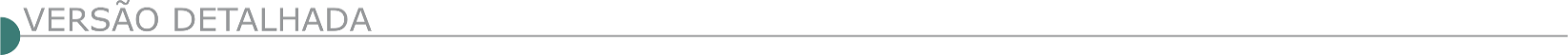 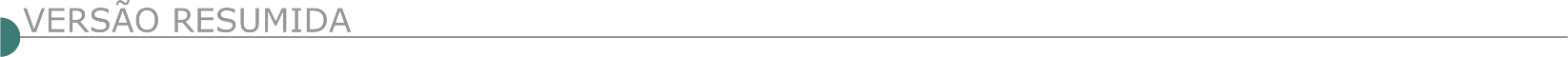 ESTADO DE MINAS GERAISPREFEITURA DE CORONEL XAVIER CHAVES PREFEITURA MUNICIPAL AVISO DE LICITAÇÃO PUBLICAÇÃO AVISO DE LICITAÇÃO PREFEITURA MUNICIPAL DE CORONEL XAVIER CHAVES/MG. AVISO DELICITAÇÃO- PROCESSO LICITATÓRIO 27/2021, TOMADA DE PREÇOS 03/2021,Tipo Menor Preço Global. Objeto: CONTRATAÇÃO DE EMPRESA ESPECIALIZADA PARA EXECUÇÃO DE REFORMA DOS CANTEIROS CENTRAIS DA RUA SÃO VICENTE NO BAIRRO VILA FÁTIMA NO MUNICÍPIO DE CORONEL XAVIER CHAVES/MG. Certificado de Registro Cadastral- CRC (obrigatório) e Visita Técnica (facultativa): até 30/04/2021. Abertura da sessão pública: 04/05/2021 às 8h00min.O edital está disponível no Site  www.coronelxavierchaves.mg.gov.br, informações na Prefeitura Municipal à Rua Padre Reis, 84, Centro, Coronel Xavier Chaves, MG, no horário de 08h00min às 11h00min e de 12h00min às 16h00min. Tel.:(32) 3357-1235.PREFEITURA MUNICIPAL DE DIVINO AVISO DE LICITAÇÃO CONCORRÊNCIA PÚBLICA Nº 2/2021 O Município de Divino torna público a realização do Processo Licitatório nº071/2021 na Modalidade Concorrência Pública nº002/2021 Tipo: menor preço global, para seleção e contratação de empresa para Execução de Serviços Complementares de Construção de uma Creche Projeto Padrão Tipo 2 - Programa Pro infância, no Município de Divino -MG no Distrito de Bom Jesus, que se dará no dia 21/05/2021, às 14:00 horas, na sede da Prefeitura Municipal. A cópia do edital está disponibilizada no site www.divino.mg.gov.br ou requerida pelo e-mail: licitacao@divino.mg.gov.br. Os esclarecimentos necessários serão obtidos no Setor de Licitações da Prefeitura Municipal de Divino, situado na Rua Marinho Carlos de Souza, No 05, Centro, CEP 36.820-000, Divino - MG, Tel. (032) 3743 0605.AVISO DE LICITAÇÃO CONCORRÊNCIA PÚBLICA Nº 1/2021 O Município de Divino torna público a realização do Processo Licitatório nº070/2021 na Modalidade Concorrência Pública nº001/2021 Tipo: menor preço global, para Seleção e Contratação de empresa para Execução de Serviços Complementares de Construção de uma Creche Projeto Padrão Tipo 1 - Programa Pro infância, no Município de Divino-MG, que se dará no dia 21/05/2021, às 08:30 horas, na sede da Prefeitura Municipal. A cópia do edital está disponibilizada no site www.divino.mg.gov.br ou requerida pelo e-mail: licitacao@divino.mg.gov.br. Os esclarecimentos necessários serão obtidos no Setor de Licitações da Prefeitura Municipal de Divino, situado na Rua Marinho Carlos de Souza, No 05, Centro, CEP 36.820-000, Divino - MG, Tel. (032) 3743 0605.PREFEITURA MUNICIPAL DE DIVINÓPOLIS – AVISOS ABERTURA DE LICITAÇÃO. PROCESSO LICITATÓRIO Nº. 358/2020, CONCORRÊNCIA Nº. 011/2020Tipo menor preço, cujo objeto é a Contratação de empresa para execução das obras de pavimentação de vias no município de Divinópolis (Ruas Pedro de Oliveira - Bairro L. P. Pereira, Dom Pedro I - Bairro Vila Cruzeiro e Levindo Eustáquio - Bairro Nossa Senhora das Graças). A abertura dos envelopes dar-se-á no dia 09 de março de 2021 às 13:00 horas. Na sala de licitações desta Prefeitura.O edital em inteiro teor estará à disposição dos interessados de segunda a sexta-feira, de 12:00h às 17:30h, na Av. Paraná nº. 2.601 - 3º andar (sala 313), São José, CEP 35.501-170, Município de Divinópolis. Quaisquer informações poderão ser obtidas no endereço acima ou pelo site www.divinopolis.mg.gov.br, informações e esclarecimentos pelos telefones (37) 3229-8127 / 3229- 8128. PROCESSO LICITATÓRIO Nº. 366/2020, CONCORRÊNCIA Nº. 012/2020Tipo menor preço, cujo objeto é a Contratação de empresa para execução das obras de pavimentação de estradas rurais - estrada de acesso à Comunidade Djalma Dutra no município de Divinópolis/MG. A abertura dos envelopes dar-se-á no dia 10 de março de 2021 às 13:00 horas. Na sala de licitações desta Prefeitura.O edital em inteiro teor estará à disposição dos interessados de segunda a sexta-feira, de 12:00h às 17:30h, na Av. Paraná nº. 2.601 - 3º andar (sala 313), São José, CEP 35.501-170, Município de Divinópolis. Quaisquer informações poderão ser obtidas no endereço acima ou pelo site www.divinopolis.mg.gov.br, informações e esclarecimentos pelos telefones (37) 3229-8127 / 3229-8128. PREFEITURA MUNICIPAL DE DOM JOAQUIM/MG, PROCESSO Nº 02/2021, TOMADA DE PREÇO Nº 01/2021, objeto: Contratação de empresa especializada para realização da obra de reestruturação de calçamento em bloquetes da Rua Marcos Vinícius Teixeira da Cunha, com recurso advindos da Secretaria de Estado de Governo (SEGOV, convenio 1491000235/2019)”, Aviso de licitação : A reunião acontecerá as 09h do dia 04/02/2021 na sala de reuniões desta prefeitura, o edital pode ser solicitado pelo e-mail: licitacao@domjoaquim.mg.gov.br ou retirado no site : www.domjoaquim.mg.gov.br no link: https://domjoaquim.mg.gov.br/home/licitacoes/tomadasdepreco/2021-2/ - Outras informações pelo 31 38661212. PREFEITURA MUNICIPAL DE ESPERA FELIZ AVISO DE LICITAÇÃO – TOMADA DE PREÇO Nº 004/2021 – PROCESSO 007/2021 Contratação de empresa para recomposição da margem do Rio São João META 04, Data 02/02/2021 às 16:30 horas. O edital completo encontra-se disponível no site: www.esperafeliz. mg.gov.br.TOMADA DE PREÇO Nº 003/2021 – PROCESSO 006/2021 Contratação de empresa para recomposição de margem do Rio São João Lado Direito META 03, Data 02/02/2021 às 13:30 horas. O edital completo encontra-se disponível no site: www.esperafeliz.mg.gov.br. TOMADA DE PREÇO Nº 005/2021 – PROCESSO 008/2021 Contratação de empresa para recomposição de margem do Rio São João META 05, Data 03/02/2021 às 16:30 horas. O edital completo encontra-se disponível no site: www.esperafeliz.mg.gov.br.TOMADA DE PREÇO Nº 006/2021– PROCESSO 009/2021 Contratação de empresa para execução de muro Rua Caparaó com Rodovia 482, Data 03/02/2021 às 16:30 horas. O edital completo encontra-se disponível no site: www.esperafeliz.mg.gov.br. PREFEITURA MUNICIPAL DE EXTREMA - MG PROCESSO LICITATÓRIO Nº 006/2021 – CONCORRÊNCIA PÚBLICA Nº 001/2021 O Município de Extrema, através da Comissão Permanente de Licitação, torna público que fará realizar às 09:00 horas do dia 18 de fevereiro de 2021, em sua sede Av. Delegado Waldemar Gomes Pinto, 1624, Bairro da Ponte Nova, a habilitação para o Processo Licitatório nº 000006/2021 na modalidade Concorrência nº 000001/2021, objetivando a CONTRATAÇÃO DE EMPRESA PARA EXECUÇÃO DE OBRAS DE PAVIMENTAÇÃO E DRENAGEM (SEM FORNECIMENTO DE MATERIAIS), INCLUSO FORNECIMENTO DE EQUIPAMENTOS PARA EXECUÇÃO DOS SERVIÇOS. Mais informações pelo endereço eletrônico. PROCESSO LICITATÓRIO Nº 003/2020 - TOMADA DE PREÇOS Nº 001/2021 O Município de Extrema, através da Comissão Permanente de Licitação, torna público que fará realizar às 09:00 horas do dia 02 de fevereiro de 2021, em sua sede Av. Delegado Waldemar Gomes Pinto, 1624, Bairro da Ponte Nova, a habilitação para o Processo Licitatório nº 000003/2020 na modalidade Tomada de Preços nº 000001/2021, objetivando a CONTRATAÇÃO DE EMPRESA PARA FORNECIMENTO DE MATERIAIS E MÃO DE OBRA PARA EXECUÇÃO DE QUADRA POLIESPORTIVA E ASSOCIAÇÃO DE MORADORES NO BAIRRO DO SALTO. Mais informações pelo endereço eletrônico.PREFEITURA MUNICIPAL DE ITAMOGI - MG ABERTURA DE LICITAÇÃO PROC. Nº 04/21, PREGÃO PRES. Nº 03/21, abertura dia 28/01/21, 08h, para “Aquisição de gás medicinal (oxigênio) armazenados em cilindros”; Proc. nº 10/21, Pregão Pres. nº 04/21, abertura dia 28/01/21, 14h, para “Contratação empresa especializada para prestação de serviços de recomposição de pavimentação asfáltica (TAPA BURACO), em C.B.U.Q., incluindo limpeza, usinagem, transporte e aplicação. Os editais estão à disposição dos interessados na sede da Prefeitura Municipal de Itamogi/MG, à Rua Olímpia E. M. Barreto nº 392, Lago Azul das 09h às 16h e no sitewww.itamogi.mg.gov.br. Maiores informações telefone (35) 3534-1104 e-mail licitacao@itamogi.mg.gov. br. 15/01/21 - Ronaldo Pereira Dias - Prefeito Municipal.PREFEITURA MUNICIPAL DE ITAOBIM/MG. AVISO DE LICITAÇÃO - CONCORRÊNCIA PÚBLICA Nº. 002/2021.O Município de Itaobim/MG – torna público que realizará licitação na Modalidade Concorrência Pública - Tipo: menor preço Global – para Contratação de empresa especializada no ramo de construção civil para execução de Obra de Pavimentação de vias públicas. Abertura dos envelopes dar-se-á no dia: 23/02/2021, às 08h30min. As cópias do Edital nº. 003/2021 – CONCORRÊNCIA PÚBLICA Nº. 002/2021 - PAL Nº. 006/2021, bem como esclarecimentos e informações poderão ser obtidos no Depto. Municipal de Licitação e Patrimônio - Rua Belo Horizonte, 360, Centro, CEP: 39.625-000 – Itaobim/MG, Fone: (33) 3734-1157. E-mail: licitacao@itaobim.mg.gov.br. Edital disponível pelo site: www.itaobim.mg.gov.br. PREFEITURA MUNICIPAL DE ITAÚNA SERVIÇO AUTÔNOMO DE ÁGUA E ESGOTO DO MUNICÍPIO DE ITAÚNA DO ESTADO DE MINAS GERAIS SERVIÇO AUTÔNOMO DE ÁGUA E ESGOTO - SAAE AVISO DE LICITAÇÃO CONCORRÊNCIA Nº 1/2021 O SERVIÇO AUTONOMO DE ÁGUA DE ESGOTO DE ITAÚNA/MG, torna público que realizará licitação na modalidade Concorrência, pelo menor preço global, para Contratação de empresa especializada para execução das instalações elétricas da Estação de Tratamento de Esgoto - ETE de Itaúna/MG, incluindo mão de obra e materiais, conforme projetos executivos e Projeto Básico/Especificações Técnicas. Convênio com o Ministério das Cidades/PAC2 e Contrato com a Caixa Econômica Federal nº CT. 0424.413- 52/2013. A Entrega dos envelopes está prevista para as 08h15 do dia 21/05/2021 e abertura às 08h30 (horário de Brasília). O Edital na íntegra está disponível para download nos sites: www.saaeitauna.com.br, a partir do dia 19/04/2021. Outras informações pelo telefone: 3732495853.PREFEITURA MUNICIPAL DE JUIZ DE FORA – CONCORRÊNCIA N.º 001/20 – SETTRA OBJETO: Concessão de Serviço Público em caráter de exclusividade, de administração, operação, exploração comercial e execução de obras de complementação e adequação Terminal Rodoviário de Juiz de Fora (republicação)– DATA: 09.03.2021 – HORA: 09h30 (nove horas e trinta minutos) – LOCAL DE OBTENÇÃO DO EDITAL: Comissão Permanente de Licitação - Av. Brasil n.º 2001 – 6.º andar – Centro – Juiz de Fora – MG ou pelo endereço eletrônico https://www.pjf.mg.gov.br/secretarias/cpl/editais/outras_modalidades/2020/index.php, sendo necessário que, ao fazer download do Edital, seja informado à Comissão Permanente de Licitação, via e-mail – cpl@pjf.mg.gov.br, a retirada do mesmo, para que possam ser comunicadas possíveis alterações que se fizerem necessárias. Quaisquer dúvidas contatar pelo telefone (32) 3690- 8190 – LOCAL DE REALIZAÇÃO DO PROCEDIMENTO: Comissão Permanente de Licitação – Av. Brasil n.º 2001 – 6.º andar – Juiz de Fora – MG – PUBLICAÇÃO: Diário Oficial Eletrônico, dia 16.01.2021.SECRETARIA MUNICIPAL DE COMPRAS E LICITAÇÕES EDITAL RESUMIDO PROCESSO Nº: 74/2021 MODALIDADE: TOMADA DE PREÇOS EDITAL Nº: 2/2021 EDITAL RESUMIDO Processo nº: 74/2021 Modalidade: Tomada de preços Edital nº: 2/2021 Tipo: Menor Preço Global Objeto: CONTRATAÇÃO DE EMPRESA ESPECIALIZADA PARA CONCLUSÃO DE CONTRUÇÃO DE UNIDADE BÁSICA DE SAÚDE NO BAIRRO ENEAS FERREIRA AGUIAR, NO MUNICÍPIO DE PATROCÍNIO/MG. A Prefeitura Municipal de Patrocínio torna público que no dia 5 de maio de 2021 às 09:00, no departamento de compras sito na Praça Olímpio Garcia Brandão, nº 1.452 na cidade de Patrocínio/MG, serão recebidas e abertas a documentação referente ao processo acima especificado. Cópias de Edital e informações complementares serão obtidas junto a Comissão Permanente de Licitação, no e-mail: licitacao@patrocinio.mg.gov.br e no site https:// www.portal.patrocinio.mg.gov.br/pmp/index.php/publicacoes/licitacao-processos-licitatorios. PREFEITURA MUNICIPAL DE PASSA VINTE- TOMADA DE PREÇOS 001/2021, PROCESSO LICITATÓRIO 15/2021. Objeto Contratação de empresa para assentamento de Meio Fio conjugado com sarjeta e assentamento de bloquetes na Estrada Passa Vinte x Barreira. A sessão será aberta no dia 05 de fevereiro de 2021 ás 09h000min na sede da Prefeitura Municipal de Passa Vinte na Praça Major Francisco Cândido Alves, nº 150, Centro. Mais informações no 32) 3295-1131 ou o e-mail licitacaopassavinte@gmail.com. COMISSÃO DE LICITAÇÃO AVISO DE REABERTURA DE LICITAÇÃO – PREGÃO ELETRÔNICO Nº 005/2021 - PROCESSO LICITATÓRIO Nº 010/2021A Prefeitura Municipal de Pirapora/MG torna Pública a REABERTURA da Sessão Pública do Pregão Eletrônico nº 005/2021, objetivando a Contratação de empresa especializada para prestação de serviços de Tapa Buracos, com utilização de Concreto Betuminoso Usinado a Quente - CBUQ de diversas ruas no município de PiraporaMG; na seguinte forma: Tipo – menor preço global por lote; Data/horário: 20/04/2021 às 15:00h (horário de Brasília). A reabertura se deve à revisão dos atos motivada por decisão recursal previamente proferida. A íntegra do Edital e seus anexos poderá ser obtida nos seguintes endereços eletrônicos: http://www.comprasgovernamentais.gov.br/ - UASG 985023 ou : www.pirapora.mg.gov.br/licitacoes. Demais esclarecimentos na Rua Antônio Nascimento, 274 - Centro, nos dias úteis de segunda a sexta-feira das 12:00h às 18:00h ou pelo telefone (38) 3740-6121.ESTADO DE MINAS GERAIS PREFEITURA DE RIO PRETO SETOR DE LICITAÇÕES AVISO DE LICITAÇÃO AVISO DE LICITAÇÃO TOMADA DE PREÇOS N° 002/2021. Objeto: contratação de empresa para execução de Reforma da Praça Barão de santa Clara e Pavimentação da Avenida Juca da Belmira, Rua João Evangelista Machado e Rua Padre Inácio Loyola Machado, conforme Contrato de Repasse OGU nº 889210/2019 – Operação 1066213-64 firmado entre o Município e OGU, tipo Menor Preço Global conforme consta no edital. Abertura: 01/03/2019 às 09h na sala de licitações. Informações no e-mail: licitação@riopreto.mg.gov.br ou fone: 32-3283-3862.DEPARTAMENTO DE LICITAÇÕES MUNICÍPIO DE VAZANTE: AVISO DE LICITAÇÃO - TOMADA DE PREÇOS Nº 04/202 Município de Vazante torna público Tomada de Preços nº 04/2021– Processo Licitatório nº 80/2021 – Objeto: Contratação de empresa de engenharia, incluindo mão de obra, materiais e disponibilização de equipamentos necessários para execução dos serviços de “REFORMA DAS ESCOLAS MUNICIPAIS “MARTINHO CAMPOS”, na Comunidade Cabeludo e “NAIR MELO FRANCO RIBEIRO”, no Distrito de Vazamor”. Protocolo dos envelopes: até as 14:00h do dia 06/05/2021, no setor de protocolo. Abertura e Julgamento: dia 06/05/2021 às 14h10min. Critério de julgamento: MENOR PREÇO POR ITEM/OBRA. O edital na íntegra está disponível no site https://www.vazante.mg.gov.br/editais-e-licitacoes. ESTADO DE ALAGOASPREFEITURA MUNICIPAL DE MACEIÓ SECRETARIA MUNICIPAL DE INFRAESTRUTURA E URBANIZAÇÃO AVISO DE LICITAÇÃO CONCORRÊNCIA PÚBLICA Nº 1/2020 A Comissão Permanente de Licitação de Obras e Serviços de Engenharia - CPLOSE da Secretaria Municipal de Infraestrutura - SEMINFRA, torna público, para conhecimento dos interessados, que realizará na forma prevista na Lei 8.666/93 e suas alterações, a abertura do certame licitatório na modalidade CONCORRÊNCIA PÚBLICA Nº 01/2020, do tipo: MENOR PREÇO, sob o regime de execução indireta de EMPREITADA POR PREÇO UNITÁRIO. OBJETO: construção civil para execução de Regularização e Acessibilidade das Calçadas no Centro de Maceió, Alagoas, nas seguintes ruas: Rua Augusta, Beco São José, Rua da Alegria, Rua Boa Vista, Rua II de dezembro, Rua do Livramento, Praça dr. Manoel Valente Lima, Avenida Moreira e Silva, Rua Cincinato Pinto, Rua Barão de Penedo, Rua do Comercio, Rua Oliveira e Silva, Rua Melo Morais e Rua Agerson Dantas. ABERTURA: 20 de maio de 2021 às 09:00 horas. LOCAL: Sede da Secretaria Municipal de Infraestrutura, localizada na Rua do Imperador, nº 307 - Centro - Maceió/AL. As empresas interessadas em adquirir o Edital e seus Anexos deverão acessar o endereço eletrônico da Prefeitura de Maceió: www.maceio.al.gov.br no link "Editais e Licitações".ESTADO DO AMAZONASPREFEITURA MUNICIPAL DE LÁBREA AVISO DE LICITAÇÃO CONCORRÊNCIA Nº 2/2021-CPL A Comissão Permanente de Licitação - CPL - da Prefeitura Municipal de Lábrea torna público a data da sessão para abertura dos envelopes do seguinte certame: CONCORRÊNCIA Nº 002/2021-CPL Objeto: "PAVIMENTAÇÃO E RECAPEAMENTO ASFÁLTICO NO MUNICÍPIO DE L Á B R EA / A M " Data da abertura de envelopes: 20 de maio de 2021. Horário: 10:00 hs. Regência legal: Lei n° 8.666/93 e suas alterações. Informações: Comissão Permanente de Licitação, situada na Rua 22 de Outubro, 1888, Centro - Lábrea - AM ou através do e-mail licitalabrea@outlook.com.	ESTADO DA BAHIAEMPRESA BAIANA DE ÁGUAS E SANEAMENTO S.A. –EMBASA - AVISO DA LICITAÇÃO Nº 053/21A Embasa torna público que realizará a LICITAÇÃO n.º 053/21, processada de acordo com as disposições da Lei nº 13.303/2016, Lei complementar 123/2006 e Regulamento Interno de Licitações e Contratos da EMBASA. Objeto: EXECUÇÃO DE SERVIÇOS DE MELHORIA NA ETE CENTRO - ILHÉUS. Disputa: 18/05/2021 14:00 horas. (Horário de Brasília-DF). Recursos Financeiros: Próprios. O Edital e seus anexos encontram-se disponíveis para download no site http://www.licitacoes-e.com.br/. (Licitação BB nº: 867918). O cadastro da proposta deverá ser feito no site http://www.licitacoes-e.com.br/, antes da abertura da sessão pública. Informações através do e-mail: mailto:plc.esclarecimentos@embasa.ba.gov.br ou por telefone: (71) 3372-4756/4764. Salvador, 19 de abril de 2021 - Carlos Luís Lessa e Silva - Presidente da Comissão.	SECRETARIA DE INFRAESTRUTURA - AVISO DE LICITAÇÃO - CONCORRÊNCIA Nº 014/2021.Tipo: Menor Preço - Recebimento das Propostas: Até às 17h:30min do dia: 01/06/2021. Abertura: 02/06/2021 às 09h:30min - Objeto: Execução dos serviços de restauração e manutenção das rodovias abaixo discriminadas, seguindo conceito de contratos de restauração e manutenção de rodovias - CREMA:- Rodovia: BA-460 - Trecho: Divisa BA/TO - Entr. BA-459(Placas), extensão 9,00 km;- Rodovia: BA-460 - Trecho: Entr. BR-242 - Entr. BA-459(Placas), extensão 45,69 km;- Rodovia: BA-459-A - Trecho: Entr. BA-460(Placas) - Entr. BA-454, extensão 92,59 km;- Rodovia: BA-459-B - Trecho: Entr. BA-454 - Entr. BR-242, extensão 64,81 km;- Rodovia: BA-463 - Trecho: São Desiderio - Entr. BR-020(Roda Velha), extensão 125,84 km.Família 07.19. Local: Comissão Permanente de Licitação - CPL - SEINFRA, Av. Luiz Viana Filho, nº 445 - 4ª Avenida - Centro Administrativo da Bahia - Prédio Anexo - 1º andar - Ala B, Salvador-Ba. O Certame será realizado mediante Videoconferência, com acesso através do endereço eletrônico: http://www.infraestrutura.ba.gov.br/licitacoes ou https://comprasnet.ba.gov.br/content/sess%c3%a3o-virtual, em conformidade com a Instrução Normativa SAEB nº 016/2020, ante a situação de emergência, acarretada pela Pandemia do Novo Coronavírus - COVID-19. Os interessados poderão obter informações no endereço supracitado, de segunda a sexta-feira, das 8h30 às 12:00h e das 13h30 às 17h30. Maiores esclarecimentos no telefone (71)3115-2174, no site: www.infraestrutura.ba.gov.br e e-mail: cpl@infra.ba.gov.br. PREFEITURA MUNICIPAL DE SIMÕES FILHO - AVISO DE LICITAÇÃO CONCORRÊNCIA Nº 2/2021 PROCESSO Nº 2403/2021A CPL torna público a Licitação, citada. Objeto: Prestação de serviços relativos a manutenção preventiva e corretiva (com fornecimento total de materiais e mão de obra) da Iluminação Pública dos Bairros e Sede do Município de Simões Filho - BA, conforme especificações e quantitativos constantes dos anexos deste edital. A abertura dos envelopes ocorrerá no dia 20/05/2021, às 09:00hs, no Auditório da Comissão Permanente de Licitação - COPEL do Município de Simões Filho/BA, situada à Praça 07 de Novembro, nº 359, Centro - Simões Filho - Bahia. CEP 43.700-000. Informações através do telefone 3296-8399 e na Sala da Copel. Aquisição do Edital através do portal: http://www.simoesfilho.ba.gov.br. ESTADO DO CEARÁPREFEITURA MUNICIPAL DE CANINDÉ AVISO DE LICITAÇÃO CONCORRÊNCIA PÚBLICA Nº 1/2021-CP A Presidente da Comissão de Licitação de Canindé-CE torna público para conhecimento dos interessados que, no próximo dia 24 de Maio de 2021 às 10h, na sede da Comissão de Licitação da Prefeitura de Canindé, localizada no Largo Francisco Xavier de Medeiros, SN, Imaculada Conceição, Canindé-CE, estará realizando licitação, na modalidade Concorrência Pública, cujo objeto é contratação de empresa especializada na área de limpeza pública urbana para execução dos serviços de conservação e manutenção da limpeza de vias e logradouros públicos na Área Urbana do Município de Canindé/CE, conforme especificações contidas no Termo de Referência constante do Anexo I do Edital, o qual encontra-se disponível no endereço acima, no horário de 08h00min às 13h00min.PREFEITURA MUNICIPAL DE PACATUBA - AVISO DE LICITAÇÃO CONCORRÊNCIA PÚBLICA N° 03.003/2021-CP A Presidente da Comissão de Licitação da Prefeitura Municipal de Pacatuba - CE torna público para conhecimento dos interessados que, no próximo dia 26 de Abril de 2021, às 10:00 horas, na sede da Comissão Permanente de Licitação da Prefeitura de Pacatuba, localizada na Rua Coronel João Carlos, nº 345, Pacatuba, Ceará, estará realizando licitação, na modalidade Concorrência Pública, cujo objeto é a conclusão da construção da Creche Pró-Infância Tipo B, localizada no Bairro Alvorada, Pacatuba - CE, o qual se encontra disponível no endereço acima, no horário de 08:00 às 14:00 horas.	PREFEITURA MUNICIPAL DE PARACURU - AVISO DE LICITAÇÃO CONCORRÊNCIA PÚBLICA Nº 2021.04.15.1-CP A Comissão Permanente de Licitação da Prefeitura Municipal de Paracuru - Ceará torna público, para conhecimento dos interessados, que no próximo dia 25 de Maio de 2021, às 10h:00min (dez horas) estará realizando licitação, na modalidade Concorrência Pública para Registro de Preços, critério de julgamento Menor Preço Global, tombado sob o nº 2021.04.15.1-CP, com fins a Concorrência Pública para registro de preços visando a contratação de empresa na área de serviços de varrição de vias e logradouros públicos, capina manual e mecanizada e pintura de meio fio do Município de Paracuru-CE, o qual encontra-se na íntegra na Sede da Comissão, situada a Rua Coronel Meireles, nº 07, Centro, CEP: 62.680-000, Paracuru, Ceará. Maiores informações no endereço citado, pelo Fone: (85) 3344-8802, no horário de 08:00h às 12:00h ou pelo site http://municipios.tce.ce.gov.br/licitacoes.  ESTADO DE GOIÁSAVISO DE LICITAÇÃO CONCORRÊNCIA PÚBLICA Nº 2/2021 O Estado de Goiás, por meio da Secretaria de Estado da Educação, com sede na Quinta Avenida, QD. 71, 212 - Leste Vila Nova, Goiânia-GO, torna público aos interessados que fará realizar, em sessão pública, o procedimento licitatório: CP nº 002/2021; Proc. nº 2020.0000.603.3709. Abertura: 20 de maio de 2021, às 9h; Tipo da Licitação: Menor preço, regime de execução empreitada preço global. Objeto: Contratação de empresa de engenharia para Construção de Nova Escola Padrão Séc. XXI, da Escola Estadual Professora Zuzu, no município de Catalão-GO. Fontes: 116 e 260. Total Estimado: R$ 5.169.913,11. Retire e acompanhe o Edital no site: www.seduc.go.gov.br. Informações na Gerência de Licitação (62) 3220-9567, E-mail: licitacao@seduc.go.gov.br. ESTADO DO PARÁSUPERINTENDÊNCIA REGIONAL NO PARÁ AVISO DE REABERTURA DE PRAZO PREGÃO Nº 68/2021Comunicamos a reabertura de prazo da licitação supracitada, processo Nº 50602002938202013, publicada no D.O.U de 18/03/2021. Objeto: Pregão Eletrônico - Serviços de Manutenção (Conservação / Recuperação) rodoviária referente ao Plano Anual de Trabalho e Orçamento P.A.T.O, Rodovia: BR-155/PA, Trecho: Entr. BR-158 (Redenção) Entr. BR-222 (Marabá), Subtrecho: Entr. BR-158 (Redenção) Entr. PA-279 (Xinguara), Segmento: km 0,00 km 110,30, Lote único e com Extensão: 110,30km. Novo Edital: 19/04/2021 das 08h00 às 12h00 e de13h00 às 17h55. Endereço: Rodovia Br 316 Km Zero, S/n - Castanheira BELEM – PA - Entrega das Propostas: a partir de 19/04/2021 às 08h00 no site www.comprasnet.gov.br. Abertura das Propostas: 30/04/2021, às 09h00 no site www.comprasnet.gov.br. ESTADO DO PARANÁPREFEITURA MUNICIPAL DE ASSIS CHATEAUBRIAND AVISO DE ALTERAÇÃO CONCORRÊNCIA Nº 1/2021 O Município de Assis Chateaubriand - PR torna público a alteração realizada ao Edital da CONCORRÊNCIA 001/2021, que tem por objeto: contratação de empresa por empreitada global, com fornecimento de materiais e mão de obra, para execução de obra de recape e recuperação de pavimentação asfáltica da Rodovia Arlindo Orlandine, que liga o município de Assis Chateaubriand ao patrimônio de Terra Nova Do Piquiri em nosso município, conforme Contrato De Repasse Nº 908335/2020/MAPA/CAIXA-Ministério Da Agricultura, Pecuária E Abastecimento, representando pela Caixa Econômica Federal e o município de Assis Chateaubriand, conforme projeto arquitetônico, cronograma físico financeiro, planilhas orçamentárias e memorial descritivo que ficam fazendo parte integrante do edital. O Edital Alterado e o 1º Termo Aditivo encontram-se disponíveis no site: www.assischateaubriand.pr.gov.br. Maiores informações: em dias úteis, junto ao Departamento de Compras, pelo site comprasassis@hotmail.com no horário de expediente, junto à Prefeitura Municipal, ou ainda pelos telefones 3528-8419 e 3528-8420, bem como de avisos que venham ser publicados no órgão oficial do Município.PREFEITURA MUNICIPAL DE MARINGÁ AVISO DE LICITAÇÃO CONCORRÊNCIA Nº 1/2021Contratação de Empresa Especializada de Engenharia/Arquitetura para execução de serviços de Reforma da Praça Napoleão Moreira da Silva, localizada entre a Rua Basílio Saltchuk, Avenida Duque de Caxias, Rua Santos Dumont e Avenida Brasil, Lote 00, Quadra 15, Zona 01, em Maringá-Pr, de acordo com as condições e especificações contidas neste edital e em seus anexos - Secretaria Municipal de Obras Públicas - SEMOP. Entrega dos documentos: até as 09:00 horas do dia 24 (vinte e quatro) do mês de maio de 2021. Abertura dos documentos: as 09:00 horas do dia 24 (vinte e quatro) do mês de maio de 2021, na Diretoria de Licitacoes - Avenida XV de Novembro 701 - Centro - 2. andar - Maringá-Pr. O edital completo estará disponível através do site: www.maringa.pr.gov.br/portaltransparencia/licitacoes. ESTADO DE PERNAMBUCOPREFEITURA MUNICIPAL DE TRINDADE AVISOS DE LICITAÇÃO CONCORRÊNCIA Nº 1/2021 Objeto: Contratação de empresa de engenharia civil para execução de paralelepípedo granítico em diversas ruas de Trindade, Pernambuco, em atendimento ao TC/CR 841369/2016 - Caixa Econômica Federal. Obtenção do edital exclusivamente no sítio www.trindade.pe.gov.br. Prazo para entrega dos envelopes: até às 14:00h de 05 de maio de 2021. Maria Renata Fernandes de Sousa Lins - Agente de Contratação.CONCORRÊNCIA Nº 2/2021 Objeto: Contratação de empresa de engenharia civil para construção de escola de 06 salas padrão FNDE na cidade de Trindade, Pernambuco. Obtenção do edital no sítio www.trindade.pe.gov.br. Prazo para entrega dos envelopes: até às 14:00h de 05 de maio de 2021.PREFEITURA MUNICIPAL DE PAUDALHO - AVISO DE RETIFICAÇÃO RDC ELETRÔNICO Nº 2/2021 PROCESSO LICITATÓRIO Nº 013/2021 CONTRATAÇÃO DE EMPRESA DE ENGENHARIA PARA EXECUÇÃO DE REFORMA E AMPLIAÇÃO DA ESCOLA MUNICIPAL MARIA DE FATIMA NO MUNICÍPIO DE PAUDALHOPE. O Fundo Municipal de Educação vem tornar público que o Edital foi alterado, sem transcrever as alterações e onde se lê: 8. DA PROPOSTA DE PREÇOS (...). d) O prazo de validade não inferior a 180 (Cento e Oitenta) dias, contados da data de abertura do presente RDC Eletrônico; m) Prazo de execução dos serviços que não poderá ultrapassar 60 (sessenta) dias, a contar do recebimento da ordem de serviços. Leia-se: 8. DA PROPOSTA DE PREÇOS (...). d) O prazo de validade não inferior a 120 (Cento e Vinte) dias, contados da data de abertura do presente RDC Eletrônico; m). Prazo de execução dos serviços que não poderá ultrapassar 180 (Cento e Oitenta Dias) dias, a contar do recebimento da ordem de serviços. O Edital na íntegra poderá ser retirado através no Sistema COMPRASNET do Portal de Compras Governamentais, www.comprasgovernamentais.gov.br e também no site Oficial do Município: www.paudalho.pe.gov.br. Outras Informações: Na sede da Prefeitura Municipal, na Sala da CPL, sito a Av. Raul Bandeira, 21, Centro, Paudalho-PE, no horário de 08h às 14h, de segunda a sexta-feira.ESTADO DO PIAUÍSECRETARIA ESTADUAL DE TRANSPORTES - CONCORRÊNCIA N 3/2020 - SETRANS/PI PROCESSO ADMINISTRATIVO: N° 00319000086/2020-49PROCESSO SEI: CONTRATAÇÃO DE EMPRESA ESPECIALIZADA DE ENGENHARIA PARA A EXECUÇÃO DAS OBRAS DE INFRAESTRUTURA PARA REFORMA E AMPLIAÇÃO DO AEROPORTO BOM JESUS DO GURGUÉIA, NO MUNICÍPIO DE BOM JESUS/PI. A SECRETARIA DE ESTADO DOS TRANSPORTES DO PIAUÍ - SETRANS/PI, por intermédio da Comissão Permanente de Licitação - CPL, torna público que na data de 06 de maio de 2021, às 10h, realizará a sessão de reapresentação dos envelopes de habilitação do procedimento licitatório acima qualificado, no Setor de Licitações da SETRANS/PI, localizado no Centro Administrativo, Bloco "G", 1º Andar, Avenida Pedro Freitas, s/n, no Município de Teresina, no Estado do Piauí, com fundamento no art. 48, § 3 o , da Lei n° 8.666/1993, no Parecer PGE AFRM 069/2021, no Despacho PGE-PI/GAB/PLC n° 238/2021 e no Despacho PGE-PI/GAB/AP3 n° 1417074/2021.GOVERNO DO ESTADO DO PIAUÍ SECRETARIA ESTADUAL DE TRANSPORTES DEPARTAMENTO DE ESTRADAS DE RODAGEM DO PIAUÍ AVISO DE LICITAÇÃO CONCORRÊNCIA Nº 11/2021 O DEPARTAMENTO DE ESTRADAS DE RODAGEM DO PIAUÍ - DER/PI, através da Comissão Especial de Licitação, torna público que, às 10:00 (dez) horas do dia 24 (vinte e quatro) de maio de 2021, na sala de licitação do edifício sede do DER/PI, procederá, na forma das disposições contidas na Lei nº 8666/93 e suas alterações, a abertura da licitação para a Execução dos Serviços de Restauração com a Pavimentação Asfáltica em Concreto Betuminoso Usinado a Quente - CBUQ e Micro Revestimento a Frio, na Rodovia PI-113, Trecho: Entronc. BR-343/ José de Freitas/ Cabeceiras do Piauí/ Barras, com 110,40 Km de extensão. O Valor Estimado da Obra / Serviços é de: R$ 15.765.800,00 (Quinze milhões, setecentos e sessenta e cinco mil e oitocentos reais). As empresas interessadas poderão obter o Edital e demais elementos e informações, bem como consultar os documentos da licitação junto à Comissão Especial de Licitação do Departamento de Estradas de Rodagem do Piauí - DER/PI, no 2º andar do Edifício Sede, situado na Av. Frei Serafim, no 2492, Centro, em Teresina, Piauí, telefones: (86) 3216-8084 e fax: (86) 3221-1409, durante o horário de expediente do Órgão (7:30 às 13:30 horas) e no site do TCE/PI. No ato de obtenção dos documentos acima referidos, os interessados deverão apresentar o comprovante de depósito no valor de R$ R$ 50,00 (cinquenta reais), junto ao Banco do Brasil S/A, em favor do DER/PI, agência nº 3791-5, conta corrente nº 7336-9, para custeio exclusivo da reprodução gráfica do edital e aquisição do CD do Projeto de Engenharia e Especificações Técnicas, coleta de dados da empresa interessada em participar do certame e comunicação dos esclarecimentos referente as questões atinentes a licitação. Não serão aceitos comprovantes de depósitos bancários realizados através de envelopes de autoatendimento, bem como os depósitos com data anterior à publicação do Edital.AVISO DE LICITAÇÃO CONCORRÊNCIA Nº 10/2021 O DEPARTAMENTO DE ESTRADAS DE RODAGEM DO PIAUÍ - DER/PIAtravés da Comissão Especial de Licitação, torna público que, às 10:00 (dez) horas do dia 21 (vinte e um) de maio de 2021, na sala de licitação do edifício sede do DER/PI, procederá, na forma das disposições contidas na Lei nº 8666/93 e suas alterações, a abertura da licitação para a Execução dos Serviços de Melhoramento da Implantação e Pavimentação Asfáltica em Concreto Betuminoso Usinado a Quente - CBUQ, na Rodovia (Transcerrado), trecho: Entroncamento da Rodovia de Ligação (Palestina) / Entroncamento da BR - 235 (Monte Alegre do Piauí), com extensão total de 95,86 km. O Valor Estimado da Obra / Serviços é de: R$ 96.284.513,72 (noventa e seis milhões, duzentos e oitenta e quatro mil, quinhentos e treze reais e setenta e dois centavos). As empresas interessadas poderão obter o Edital e demais elementos e informações, bem como consultar os documentos da licitação junto à Comissão Especial de Licitação do Departamento de Estradas de Rodagem do Piauí - DER/PI, no 2º andar do Edifício Sede, situado na Av. Frei Serafim, no 2492, Centro, em Teresina, Piauí, telefones: (86) 3216-8084 e fax: (86) 3221-1409, durante o horário de expediente do Órgão (7:30 às 13:30 horas) e no site do TCE/PI. No ato de obtenção dos documentos acima referidos, os interessados deverão apresentar o comprovante de depósito no valor de R$ R$ 50,00 (cinquenta reais), junto ao Banco do Brasil S/A, em favor do DER/PI, agência nº 3791-5, conta corrente nº 7336-9, para custeio exclusivo da reprodução gráfica do edital e aquisição do CD do Projeto de Engenharia e Especificações Técnicas, coleta de dados da empresa interessada em participar do certame e comunicação dos esclarecimentos referente as questões atinentes a licitação. Não serão aceitos comprovantes de depósitos bancários realizados através de envelopes de autoatendimento, bem como os depósitos com data anterior à publicação do Edital.AVISO DE LICITAÇÃO CONCORRÊNCIA Nº 12/2021 O DEPARTAMENTO DE ESTRADAS DE RODAGEM DO PIAUÍ - DER/PI, através da Comissão Especial de Licitação, torna público que, às 10:00 (dez) horas do dia 25 (vinte e cinco) de maio de 2021, na sala de licitação do edifício sede do DER/PI, procederá, na forma das disposições contidas na Lei nº 8666/93 e suas alterações, a abertura da licitação para a Execução dos Serviços de Restauração com a Pavimentação Asfáltica em Concreto Betuminoso Usinado a Quente - CBUQ e Micro Revestimento a Frio, na Rodovia PI-110, Trecho: Barras/ Batalha, com 35,70 Km de extensão. O Valor Estimado da Obra / Serviços é de: R$ 6.306.400,00 (seis milhões, trezentos e seis mil e quatrocentos reais). As empresas interessadas poderão obter o Edital e demais elementos e informações, bem como consultar os documentos da licitação junto à Comissão Especial de Licitação do Departamento de Estradas de Rodagem do Piauí - DER/PI, no 2º andar do Edifício Sede, situado na Av. Frei Serafim, no 2492, Centro, em Teresina, Piauí, telefones: (86) 3216-8084 e fax: (86) 3221-1409, durante o horário de expediente do Órgão (7:30 às 13:30 horas) e no site do TCE/PI. No ato de obtenção dos documentos acima referidos, os interessados deverão apresentar o comprovante de depósito no valor de R$ R$ 50,00 (cinquenta reais), junto ao Banco do Brasil S/A, em favor do DER/PI, agência nº 3791-5, conta corrente nº 7336-9, para custeio exclusivo da reprodução gráfica do edital e aquisição do CD do Projeto de Engenharia e Especificações Técnicas, coleta de dados da empresa interessada em participar do certame e comunicação dos esclarecimentos referente as questões atinentes a licitação. Não serão aceitos comprovantes de depósitos bancários realizados através de envelopes de autoatendimento, bem como os depósitos com data anterior à publicação do Edital.ESTADO DO RIO DE JANEIROPREFEITURA MUNICIPAL DE CARMO AVISO DE LICITAÇÃO CONCORRÊNCIA Nº 2/2021 A Prefeitura Municipal de Carmo-RJ, através de seu Presidente da CPL, torna público aos interessados que se fará realizar na sala da Comissão Permanente de Licitação, a realização da licitação na modalidade CONCORRÊNCIA Nº 0002/2021, Processo Administrativo Nº 001767/2021, tipo MENOR PREÇO POR LOTE. Objeto: Contratação de Empresa para execução de Serviço de Coleta e Transporte de Resíduos Sólidos Domiciliares, Varrição Manual de Vias Públicas, Serviço de Roçada de Vias e Logradouros Públicos, Serviço de Recolhimento de Entulho, Serviço de Capina e Pintura de Guias de Rua e Serviço de Poda, naquilo que se traduz como serviços Públicos, à perfeita execução dos trabalhos no período de 12 meses, conforme solicitação da Secretaria Municipal de Meio Ambiente do Município de Carmo-RJ, de acordo com as condições e especificações contidas no Anexo I (Proposta e Preços) e Anexo II (Termo de Referência), partes integrantes deste Edital. Data da Licitação: 21/05/2021 ás 10:00 horas. Valor do Edital: 02 (duas) Resmas de papel A5 (500 folhas). Local e Horário para adquirir o Edital: Praça Princesa Isabel nº 15, 2º piso, sala 01, Centro Administrativo, Centro-Carmo/RJ, (Setor de Licitações) no horário de 13h00min ás 16h00min, e/ou pelo site www.carmo.rj.gov.br, identificando a empresa solicitante e a licitação desejada a partir do dia19/04/2021.ESTADO DO RIO GRANDE DO NORTEESTADO DO RIO GRANDE DO NORTE PREFEITURA MUNICIPAL DE ALEXANDRIA AVISO DE LICITAÇÃO PREGÃO ELETRÔNICO SRP Nº 17/2021 A CPL do Município de Alexandria/RN. Torna público para conhecimento dos interessa que realizará às 11h30min do dia 05/05/2021, licitação na modalidade pregão eletrônico - SRP. Objetos. Registro de Preço Futura Contratação de Empresa Especializada Para A Prestação dos Serviços de Coleta, Transporte, Tratamento e Destinação Final de Resíduos de Serviços de Saúde, Assim Definidos Pela Resolução nº 358/05 do Conama e RDC ANVISA nº 306/04, Neste Município de Alexandria/RN, conforme especificações constantes no Edital Convocatório e termo de referência, O edital poderá ser adquirido na sede da Prefeitura ou através dos sites: www.portaldecompraspublicas.com.br. Bem como qualquer dúvida ou esclarecimento poderá ser feito junto ao setor de licitações pelo e-mail: cplalexandria@hotmail.com, e pelo fone (84) 3381-2380 - Ramal 215, de segunda a sexta-feira, das 07h00min às 13h00min.ESTADO DO RIO GRANDE DO SULSUPERINTENDÊNCIA REGIONAL NO RIO GRANDE DO SUL AVISO DE LICITAÇÃO PREGÃO ELETRÔNICO Nº 91/2021 - UASG 393012 Nº PROCESSO: 50610001102202175. Objeto: Contratação de empresa para execução de Serviços de Manutenção (Conservação/Recuperação) na Rodovia BR-158/RS com vistas a execução de Plano de Trabalho e Orçamento - P.A.T.O, sob a coordenação da Superintendência Regional DNIT/RS. Total de Itens Licitados: 1. Edital: 20/04/2021 das 08h00 às 12h00 e das 13h00 às 17h00. Endereço: Rua Siqueira Campos, 664, Centro - Porto Alegre/RS ou https://www.gov.br/compras/edital/393012-5-00091-2021. Entrega das Propostas: a partir de 20/04/2021 às 08h00 no site www.gov.br/compras. Abertura das Propostas: 04/05/2021 às 09h00 no site www.gov.br/compras. PREFEITURA MUNICIPAL DE PORTO ALEGRE - AVISO DE LICITAÇÃO CONCORRÊNCIA Nº 2/2021 O MUNICÍPIO DE PORTO ALEGRE, através da Diretoria de Licitações e Contratos da Secretaria Municipal de Administração e Patrimônio, por meio da Comissão Permanente de Licitações torna pública a abertura da licitação abaixo: CONCORRÊNCIA 002/2021 - PROCESSO 20.0.000090374-5: Contratação de empresa para a execução de reforma da Unidade Pediátrica, localizada no 2° Pavimento do Bloco Principal, Ala Central do Hospital de Pronto Socorro de Porto Alegre apresentadas nas especificações técnicas, memoriais descritivos, plantas e orçamento anexos a este Edital. SESSÃO PÚBLICA DE ABERTURA: será às 14h do dia 24 de maio de 2021, na Diretoria de Licitações e Contratos da Secretaria Municipal de Administração e Patrimônio, localizada na Rua Siqueira Campos, 1300, 3º andar, sala 301, Centro Histórico, Porto Alegre/RS. O Edital e seus Anexos estão disponíveis no endereço eletrônico www.portoalegre.rs.gov.br/smf, no menu "Licitações e Contratos", submenu "Licitações", modalidade "Concorrências".ESTADO DE SÃO PAULOPREFEITURA MUNICIPAL DE HORTOLÂNDIA - AVISO DE LICITAÇÃO CONCORRÊNCIA PÚBLICA INTERNACIONAL Nº 1/2021 EDITAL 26/21 - PMH 674/21 Objeto: Contratação de empresa especializada para execução das obras de implantação do viário de ligação da Avenida Amélia Basso Breda à Rua José Pereira de Lira, com transposição do Córrego Jacuba e passagem da linha férrea, no município de Hortolândia, SP, com fornecimento de material, equipamentos e mão de obra, conforme especificações contidas no Memorial Descritivo - Anexo I. O Município de Hortolândia informa que está agendada para o dia 22/04/2021 às 09h30min a Sessão Pública para recebimento do envelope 01 - Documentos de Habilitação e 02 - Proposta Comercial, relativa a Concorrência Pública em epigrafe. Ficam inalteradas as demais disposições do Edital.SERVIÇO NACIONAL DE APRENDIZAGEM DO TRANSPORTE EM SÃO PAULO AVISO DE LICITAÇÃO CONCORRÊNCIA Nº 1/21 O SENAT - Serviço Nacional de Aprendizagem do Transporte comunica aos interessados que realizará concorrência para seleção de empresa para CONTRATAÇÃO DE MANUNTENÇÃO E CONSERVAÇÃO DE JARDINS - JARDINAGEM para atender a Unidade A 01 - Vila Jaguara do SEST/SENAT situado na Av. Cândido Portinari, 1100 - Vila Jaguara - CEP: 05114-001 cujo recebimento dos envelopes contendo a documentação e a proposta será no dia 07/05/2021 às 09:30.Para retirada do edital e acesso às demais informações, os interessados deverão solicitar através do e-mail licitacao.a001@sestsenat.org.br. PREFEITURA MUNICIPAL DE JALES AVISO DE LICITAÇÃO CONCORRÊNCIA PÚBLICA Nº 1/2021A PREFEITURA DO MUNICÍPIO DE JALES - SP, avisa que se acham abertas as inscrições à licitação na modalidade CONCORRÊNCIA PÚBLICA, registrada sob nº 01/2.021, que objetiva à contratação de empresa especializada, para prestação de serviços de varrição manual de vias e logradouros públicos, limpeza de áreas públicas e podas de árvores, coleta de resíduos sólidos recicláveis, reutilizáveis, domiciliares e operação e manutenção do aterro sanitário do Município de Jales - SP, com aplicação de materiais, equipamentos e mão de obra, conforme Anexo I (Termo de Referência), por tempo determinado, sendo o seu encerramento às 09:00 horas do dia 21 de maio de 2.021, com a abertura dos envelopes às 09hrs:30 minutos do mesmo dia. As empresas interessadas em participar da referida licitação poderão obter maiores informações junto a Divisão de Licitações, Compras e Material da Prefeitura do Município de Jales - SP, sito na Rua Cinco, nº 2.266, Centro, nesta, ou pelo telefone (17) 3622-3000 - Ramal 3033 ou 3056, no horário normal do expediente. O Edital completo e demais elementos que determina as condições do certame encontra-se à disposição dos interessados no endereço acima mencionado, bem como, no site www.jales.sp.gov.br., podendo ser retirado gratuitamente.ESTADO DE SERGIPEFUNDAÇÃO UNIVERSIDADE FEDERAL DE SERGIPE AVISO DE LICITAÇÃO CONCORRÊNCIA Nº 1/2021 - UASG 154050 Nº Processo: 23113.031554/2020. Objeto: Contratação de Empresa especializada, sob o regime de Empreitada por Preço Global, visando à execução da Reforma e Restruturação da Subestação de Entrada de Média Tensão e da Rede Elétrica interna (13,8 kV) do Campus Prof. João Cardoso Nascimento, com o Hospital Universitário em funcionamento, Campus de Ciências da Saúde da Universidade Federal de Sergipe, no município de Aracaju, estado de Sergipe. Total de Itens Licitados: 1. Edital: 19/04/2021 das 08h00 às 12h00 e das 14h00 às 17h00. Endereço: Av. Marechal Rondon, S/n, JARDIM ROSA ELZE - SÃO CRISTOVÃO/SE ou https://www.gov.br/compras/edital/154050-3-00001-2021. Entrega das Propostas: 20/05/2021 às 09h00. Endereço: AV. MARECHAL RONDON, S/N, JARDIM ROSA ELZE - SÃO CRISTOVÃO/SE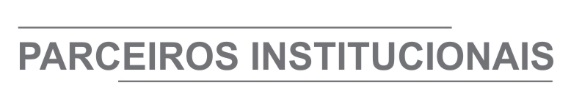 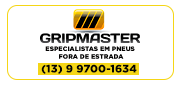 ÓRGÃO LICITANTE: COPASA-MGEDITAL: Nº CPLI. 1120210068Endereço: Rua Carangola, 606, térreo, bairro Santo Antônio, Belo Horizonte/MG.Informações: Telefone: (31) 3250-1618/1619. Fax: (31) 3250-1670/1317. E-mail: cpli@copasa.com.br. Endereço: Rua Carangola, 606, térreo, bairro Santo Antônio, Belo Horizonte/MG.Informações: Telefone: (31) 3250-1618/1619. Fax: (31) 3250-1670/1317. E-mail: cpli@copasa.com.br. OBJETO: EXECUÇÃO, COM FORNECIMENTO TOTAL DE MATERIAIS, DAS OBRAS E SERVIÇOS DE COMPLEMENTAÇÃO DA UTR - UNIDADE DE TRATAMENTO DE RESÍDUO A ETA - ESTAÇÃO DE TRATAMENTO DE ÁGUA - VERDE GRANDE PARA AMPLIAÇÃO DO SISTEMA DE ABASTECIMENTO DE ÁGUA DE MONTES CLAROS / MG. DATAS: Entrega: 12/05/2021 às 08:30 Abertura: 12/05/2021 às 08:30 Prazo de execução: conforme edital.VALORESVALORESVALORESVALORESValor Estimado da ObraCapital Social Igual ou SuperiorGarantia de PropostaValor do EditalR$ 684.812,36R$ -R$ -R$ -CAPACIDADE TÉCNICA:  a) Instalação de conjunto moto bomba, com potência igual ou superior a 30 (trinta) cv ou vazão igual ou superior a 40 (quarenta) l/s; b) Implantação ou reformas ou melhorias em Estação de Tratamento de Água ou em unidades de tratamento de resíduos; c) Aplicação de concreto projetado.CAPACIDADE TÉCNICA:  a) Instalação de conjunto moto bomba, com potência igual ou superior a 30 (trinta) cv ou vazão igual ou superior a 40 (quarenta) l/s; b) Implantação ou reformas ou melhorias em Estação de Tratamento de Água ou em unidades de tratamento de resíduos; c) Aplicação de concreto projetado.CAPACIDADE TÉCNICA:  a) Instalação de conjunto moto bomba, com potência igual ou superior a 30 (trinta) cv ou vazão igual ou superior a 40 (quarenta) l/s; b) Implantação ou reformas ou melhorias em Estação de Tratamento de Água ou em unidades de tratamento de resíduos; c) Aplicação de concreto projetado.CAPACIDADE TÉCNICA:  a) Instalação de conjunto moto bomba, com potência igual ou superior a 30 (trinta) cv ou vazão igual ou superior a 40 (quarenta) l/s; b) Implantação ou reformas ou melhorias em Estação de Tratamento de Água ou em unidades de tratamento de resíduos; c) Aplicação de concreto projetado.CAPACIDADE OPERACIONAL:  a) Instalação de conjunto moto bomba, com potência igual ou superior a 30 (trinta) cv ou vazão igual ou superior a 40 (quarenta) l/s; b) Implantação ou reformas ou melhorias em Estação de Tratamento de Água ou em unidades de tratamento de resíduos; c) Aplicação de concreto projetado.CAPACIDADE OPERACIONAL:  a) Instalação de conjunto moto bomba, com potência igual ou superior a 30 (trinta) cv ou vazão igual ou superior a 40 (quarenta) l/s; b) Implantação ou reformas ou melhorias em Estação de Tratamento de Água ou em unidades de tratamento de resíduos; c) Aplicação de concreto projetado.CAPACIDADE OPERACIONAL:  a) Instalação de conjunto moto bomba, com potência igual ou superior a 30 (trinta) cv ou vazão igual ou superior a 40 (quarenta) l/s; b) Implantação ou reformas ou melhorias em Estação de Tratamento de Água ou em unidades de tratamento de resíduos; c) Aplicação de concreto projetado.CAPACIDADE OPERACIONAL:  a) Instalação de conjunto moto bomba, com potência igual ou superior a 30 (trinta) cv ou vazão igual ou superior a 40 (quarenta) l/s; b) Implantação ou reformas ou melhorias em Estação de Tratamento de Água ou em unidades de tratamento de resíduos; c) Aplicação de concreto projetado.ÍNDICES ECONÔMICOS: ILG – ILC – ISG igual ou maior (≥) a 1,0ÍNDICES ECONÔMICOS: ILG – ILC – ISG igual ou maior (≥) a 1,0ÍNDICES ECONÔMICOS: ILG – ILC – ISG igual ou maior (≥) a 1,0ÍNDICES ECONÔMICOS: ILG – ILC – ISG igual ou maior (≥) a 1,0OBSERVAÇÕES: As interessadas poderão designar engenheiro ou Arquiteto par a efetuar visita técnica, para conhecimento das obras e serviços a serem executados. Para acompanhamento da visita técnica, fornecimento de informações e prestação de esclarecimentos porventura solicitados pelos interessados, estará disponível, o Sr. Leandro Fernandes Dias ou outro empregado da COPASA MG, do dia 19 de abril de 2021 ao dia 11 de maio de 2021. O agendamento da visita poderá ser feito pelo e -mail: Leandro.fernandes@copasa.com.br ou pelo telefone (38) 99873 4909 / 3229 5731. A visita será realizada na Rua Dr. Santos, nr.:14, Bairro Centro, Cidade Montes Claros / MG.Clique aqui para obter informações do edital. OBSERVAÇÕES: As interessadas poderão designar engenheiro ou Arquiteto par a efetuar visita técnica, para conhecimento das obras e serviços a serem executados. Para acompanhamento da visita técnica, fornecimento de informações e prestação de esclarecimentos porventura solicitados pelos interessados, estará disponível, o Sr. Leandro Fernandes Dias ou outro empregado da COPASA MG, do dia 19 de abril de 2021 ao dia 11 de maio de 2021. O agendamento da visita poderá ser feito pelo e -mail: Leandro.fernandes@copasa.com.br ou pelo telefone (38) 99873 4909 / 3229 5731. A visita será realizada na Rua Dr. Santos, nr.:14, Bairro Centro, Cidade Montes Claros / MG.Clique aqui para obter informações do edital. OBSERVAÇÕES: As interessadas poderão designar engenheiro ou Arquiteto par a efetuar visita técnica, para conhecimento das obras e serviços a serem executados. Para acompanhamento da visita técnica, fornecimento de informações e prestação de esclarecimentos porventura solicitados pelos interessados, estará disponível, o Sr. Leandro Fernandes Dias ou outro empregado da COPASA MG, do dia 19 de abril de 2021 ao dia 11 de maio de 2021. O agendamento da visita poderá ser feito pelo e -mail: Leandro.fernandes@copasa.com.br ou pelo telefone (38) 99873 4909 / 3229 5731. A visita será realizada na Rua Dr. Santos, nr.:14, Bairro Centro, Cidade Montes Claros / MG.Clique aqui para obter informações do edital. OBSERVAÇÕES: As interessadas poderão designar engenheiro ou Arquiteto par a efetuar visita técnica, para conhecimento das obras e serviços a serem executados. Para acompanhamento da visita técnica, fornecimento de informações e prestação de esclarecimentos porventura solicitados pelos interessados, estará disponível, o Sr. Leandro Fernandes Dias ou outro empregado da COPASA MG, do dia 19 de abril de 2021 ao dia 11 de maio de 2021. O agendamento da visita poderá ser feito pelo e -mail: Leandro.fernandes@copasa.com.br ou pelo telefone (38) 99873 4909 / 3229 5731. A visita será realizada na Rua Dr. Santos, nr.:14, Bairro Centro, Cidade Montes Claros / MG.Clique aqui para obter informações do edital. ÓRGÃO LICITANTE: COPASA-MGEDITAL: Nº CPLI. 1120210076Endereço: Rua Carangola, 606, térreo, bairro Santo Antônio, Belo Horizonte/MG.Informações: Telefone: (31) 3250-1618/1619. Fax: (31) 3250-1670/1317. E-mail: cpli@copasa.com.br. Endereço: Rua Carangola, 606, térreo, bairro Santo Antônio, Belo Horizonte/MG.Informações: Telefone: (31) 3250-1618/1619. Fax: (31) 3250-1670/1317. E-mail: cpli@copasa.com.br. OBJETO: EXECUÇÃO, COM FORNECIMENTO PARCIAL DE MATERIAIS, DAS OBRAS E SERVIÇOS DE MELHORIAS COMPLEMENTARES À AMPLIAÇÃO DO SISTEMA DE ABASTECIMENTO DE ÁGUA DA CIDADE DE TEÓFILO OTONI / MG.DATAS: Entrega: 14/05/2021 às 14:30 Abertura: 14/05/2021 às 14:30 Prazo de execução: conforme edital.VALORESVALORESVALORESVALORESValor Estimado da ObraCapital Social Igual ou SuperiorGarantia de PropostaValor do EditalR$ 5.340.618,15R$ -R$ -R$ -CAPACIDADE TÉCNICA:  a) Tubulação com diâmetro igual ou superior a 50 (cento e cinquenta) mm; b) Transferência de ligação predial de água em pista de qualquer pavimentoCAPACIDADE TÉCNICA:  a) Tubulação com diâmetro igual ou superior a 50 (cento e cinquenta) mm; b) Transferência de ligação predial de água em pista de qualquer pavimentoCAPACIDADE TÉCNICA:  a) Tubulação com diâmetro igual ou superior a 50 (cento e cinquenta) mm; b) Transferência de ligação predial de água em pista de qualquer pavimentoCAPACIDADE TÉCNICA:  a) Tubulação com diâmetro igual ou superior a 50 (cento e cinquenta) mm; b) Transferência de ligação predial de água em pista de qualquer pavimentoCAPACIDADE OPERACIONAL:  a) Tubulação com diâmetro igual ou superior a 50 (cinquenta) mm e com extensão igual ou superior a 10.500 (dez mil e quinhentos) m; b) Tubulação em PVC e/ou ferro fundido e/ou aço e/ou concreto, com diâmetro igual ou superior a 200 (duzentos) mm e com extensão igual ou superior a 3.200 (três mil e duzentos) m;c) Transferência de ligação predial de água em pista de qualquer pavimento, com quantidade igual ou superior a 1.900 (um mil e novecentos) m;d) Pavimento asfáltico (CBUQ e/ou PMF) com quantidade igual ou superior a 8.600 (oito mil e seiscentos) m²; e) Base compactada de qualquer tipo, para pavimento, com quantidade igual ou superior a 1.600(um mil e seiscentos) m3.CAPACIDADE OPERACIONAL:  a) Tubulação com diâmetro igual ou superior a 50 (cinquenta) mm e com extensão igual ou superior a 10.500 (dez mil e quinhentos) m; b) Tubulação em PVC e/ou ferro fundido e/ou aço e/ou concreto, com diâmetro igual ou superior a 200 (duzentos) mm e com extensão igual ou superior a 3.200 (três mil e duzentos) m;c) Transferência de ligação predial de água em pista de qualquer pavimento, com quantidade igual ou superior a 1.900 (um mil e novecentos) m;d) Pavimento asfáltico (CBUQ e/ou PMF) com quantidade igual ou superior a 8.600 (oito mil e seiscentos) m²; e) Base compactada de qualquer tipo, para pavimento, com quantidade igual ou superior a 1.600(um mil e seiscentos) m3.CAPACIDADE OPERACIONAL:  a) Tubulação com diâmetro igual ou superior a 50 (cinquenta) mm e com extensão igual ou superior a 10.500 (dez mil e quinhentos) m; b) Tubulação em PVC e/ou ferro fundido e/ou aço e/ou concreto, com diâmetro igual ou superior a 200 (duzentos) mm e com extensão igual ou superior a 3.200 (três mil e duzentos) m;c) Transferência de ligação predial de água em pista de qualquer pavimento, com quantidade igual ou superior a 1.900 (um mil e novecentos) m;d) Pavimento asfáltico (CBUQ e/ou PMF) com quantidade igual ou superior a 8.600 (oito mil e seiscentos) m²; e) Base compactada de qualquer tipo, para pavimento, com quantidade igual ou superior a 1.600(um mil e seiscentos) m3.CAPACIDADE OPERACIONAL:  a) Tubulação com diâmetro igual ou superior a 50 (cinquenta) mm e com extensão igual ou superior a 10.500 (dez mil e quinhentos) m; b) Tubulação em PVC e/ou ferro fundido e/ou aço e/ou concreto, com diâmetro igual ou superior a 200 (duzentos) mm e com extensão igual ou superior a 3.200 (três mil e duzentos) m;c) Transferência de ligação predial de água em pista de qualquer pavimento, com quantidade igual ou superior a 1.900 (um mil e novecentos) m;d) Pavimento asfáltico (CBUQ e/ou PMF) com quantidade igual ou superior a 8.600 (oito mil e seiscentos) m²; e) Base compactada de qualquer tipo, para pavimento, com quantidade igual ou superior a 1.600(um mil e seiscentos) m3.ÍNDICES ECONÔMICOS: ILG – ILC – ISG igual ou maior (≥) a 1,0ÍNDICES ECONÔMICOS: ILG – ILC – ISG igual ou maior (≥) a 1,0ÍNDICES ECONÔMICOS: ILG – ILC – ISG igual ou maior (≥) a 1,0ÍNDICES ECONÔMICOS: ILG – ILC – ISG igual ou maior (≥) a 1,0OBSERVAÇÕES: As interessadas poderão designar engenheiro ou Arquiteto para efetuar visita técnica, para conhecimento das obras e serviços a serem executados. Para acompanhamento da visita técnica, fornecimento de informações e prestação de esclarecimentos porventura solicitados pelos interessados, estará disponível, o Sr. Willian Nunes Soares ou outro empregado da COPASA MG, do dia 20 de ABRIL de 2021 ao dia 13 de MAIO de 2021. O agendamento da visita poderá ser feito pelo e-mail: usel@copasa.com.br ou pelo telefone (33) 99932-2321 – 3529-5803. A visita será realizada na Rua/Avenida Jair Werneck, nr.: 172, Bairro Cidade Alta, Cidade Teófilo Otoni / MG.Clique aqui para obter informações do edital. OBSERVAÇÕES: As interessadas poderão designar engenheiro ou Arquiteto para efetuar visita técnica, para conhecimento das obras e serviços a serem executados. Para acompanhamento da visita técnica, fornecimento de informações e prestação de esclarecimentos porventura solicitados pelos interessados, estará disponível, o Sr. Willian Nunes Soares ou outro empregado da COPASA MG, do dia 20 de ABRIL de 2021 ao dia 13 de MAIO de 2021. O agendamento da visita poderá ser feito pelo e-mail: usel@copasa.com.br ou pelo telefone (33) 99932-2321 – 3529-5803. A visita será realizada na Rua/Avenida Jair Werneck, nr.: 172, Bairro Cidade Alta, Cidade Teófilo Otoni / MG.Clique aqui para obter informações do edital. OBSERVAÇÕES: As interessadas poderão designar engenheiro ou Arquiteto para efetuar visita técnica, para conhecimento das obras e serviços a serem executados. Para acompanhamento da visita técnica, fornecimento de informações e prestação de esclarecimentos porventura solicitados pelos interessados, estará disponível, o Sr. Willian Nunes Soares ou outro empregado da COPASA MG, do dia 20 de ABRIL de 2021 ao dia 13 de MAIO de 2021. O agendamento da visita poderá ser feito pelo e-mail: usel@copasa.com.br ou pelo telefone (33) 99932-2321 – 3529-5803. A visita será realizada na Rua/Avenida Jair Werneck, nr.: 172, Bairro Cidade Alta, Cidade Teófilo Otoni / MG.Clique aqui para obter informações do edital. OBSERVAÇÕES: As interessadas poderão designar engenheiro ou Arquiteto para efetuar visita técnica, para conhecimento das obras e serviços a serem executados. Para acompanhamento da visita técnica, fornecimento de informações e prestação de esclarecimentos porventura solicitados pelos interessados, estará disponível, o Sr. Willian Nunes Soares ou outro empregado da COPASA MG, do dia 20 de ABRIL de 2021 ao dia 13 de MAIO de 2021. O agendamento da visita poderá ser feito pelo e-mail: usel@copasa.com.br ou pelo telefone (33) 99932-2321 – 3529-5803. A visita será realizada na Rua/Avenida Jair Werneck, nr.: 172, Bairro Cidade Alta, Cidade Teófilo Otoni / MG.Clique aqui para obter informações do edital. ÓRGÃO LICITANTE: COPASA-MGEDITAL: Nº CPLI. 1120210073Endereço: Rua Carangola, 606, térreo, bairro Santo Antônio, Belo Horizonte/MG.Informações: Telefone: (31) 3250-1618/1619. Fax: (31) 3250-1670/1317. E-mail: cpli@copasa.com.br. Endereço: Rua Carangola, 606, térreo, bairro Santo Antônio, Belo Horizonte/MG.Informações: Telefone: (31) 3250-1618/1619. Fax: (31) 3250-1670/1317. E-mail: cpli@copasa.com.br. OBJETO: EXECUÇÃO, COM FORNECIMENTO PARCIAL DE MATERIAIS, DAS OBRAS E SERVIÇOS DE COMPLEMENTAÇÃO DO SISTEMA DE ESGOTAMENTO SANITÁRIO DA CIDADE DE SÃO GOTARDO / MG. DATAS: Entrega: 13/05/2021 às 14:30 Abertura: 13/05/2021 às 14:30 Prazo de execução: conforme edital.VALORESVALORESVALORESVALORESValor Estimado da ObraCapital Social Igual ou SuperiorGarantia de PropostaValor do EditalR$ 15.040.579,93R$ -R$ -R$ -CAPACIDADE TÉCNICA:  a) Rede de esgoto ou pluvial com diâmetro igual ou superior a 150 (cento e cinquenta) mm; b) Implantação ou ampliação de Estação de Tratamento de Esgoto, em concreto armado, com capacidade igual ou superior a 12 (doze) l/s;CAPACIDADE TÉCNICA:  a) Rede de esgoto ou pluvial com diâmetro igual ou superior a 150 (cento e cinquenta) mm; b) Implantação ou ampliação de Estação de Tratamento de Esgoto, em concreto armado, com capacidade igual ou superior a 12 (doze) l/s;CAPACIDADE TÉCNICA:  a) Rede de esgoto ou pluvial com diâmetro igual ou superior a 150 (cento e cinquenta) mm; b) Implantação ou ampliação de Estação de Tratamento de Esgoto, em concreto armado, com capacidade igual ou superior a 12 (doze) l/s;CAPACIDADE TÉCNICA:  a) Rede de esgoto ou pluvial com diâmetro igual ou superior a 150 (cento e cinquenta) mm; b) Implantação ou ampliação de Estação de Tratamento de Esgoto, em concreto armado, com capacidade igual ou superior a 12 (doze) l/s;CAPACIDADE OPERACIONAL:  Rede de esgoto ou pluvial, com diâmetro igual ou superior a 150 (cento e cinquenta) mm e com extensão igual ou superior a 6.800 (seis mil e oitocentos) m; b) Rede de esgoto ou pluvial com tubulação de PVC e/ou manilha cerâmica e/ou concreto e/ou ferro fundido, com diâmetro igual ou superior a 250 (duzentos e cinquenta) mm e com extensão igual ou superior a 1.100 (um mil e cem) m;c) Implantação ou ampliação de Estação de Tratamento de Esgoto, em concreto armado, com capacidade igual ou superior a 12 (doze) l/s; d) Armadura de aço para concreto armado com quantidade igual ou superior a 21.600 (vinte e um mil e seiscentos)) kg; e) Pavimento asfáltico (CBUQ e/ou PMF) com quantidade igual ou superior a 6.300(seis mil e trezentos) m²; f) Base compactada para pavimento, com qualquer tipo de material, com quantidade igual ou superior a 1.200 (um mil e duzentos) m³; g) Estrutura de escoramento de vala por qualquer processo, com quantidade igual ou superior a 23.700 (vinte e três mil e setecentos) m²; h) Enrocamento com pedra de mão, com quantidade igual ou superior a 1.100 (um mil e cem) m³.CAPACIDADE OPERACIONAL:  Rede de esgoto ou pluvial, com diâmetro igual ou superior a 150 (cento e cinquenta) mm e com extensão igual ou superior a 6.800 (seis mil e oitocentos) m; b) Rede de esgoto ou pluvial com tubulação de PVC e/ou manilha cerâmica e/ou concreto e/ou ferro fundido, com diâmetro igual ou superior a 250 (duzentos e cinquenta) mm e com extensão igual ou superior a 1.100 (um mil e cem) m;c) Implantação ou ampliação de Estação de Tratamento de Esgoto, em concreto armado, com capacidade igual ou superior a 12 (doze) l/s; d) Armadura de aço para concreto armado com quantidade igual ou superior a 21.600 (vinte e um mil e seiscentos)) kg; e) Pavimento asfáltico (CBUQ e/ou PMF) com quantidade igual ou superior a 6.300(seis mil e trezentos) m²; f) Base compactada para pavimento, com qualquer tipo de material, com quantidade igual ou superior a 1.200 (um mil e duzentos) m³; g) Estrutura de escoramento de vala por qualquer processo, com quantidade igual ou superior a 23.700 (vinte e três mil e setecentos) m²; h) Enrocamento com pedra de mão, com quantidade igual ou superior a 1.100 (um mil e cem) m³.CAPACIDADE OPERACIONAL:  Rede de esgoto ou pluvial, com diâmetro igual ou superior a 150 (cento e cinquenta) mm e com extensão igual ou superior a 6.800 (seis mil e oitocentos) m; b) Rede de esgoto ou pluvial com tubulação de PVC e/ou manilha cerâmica e/ou concreto e/ou ferro fundido, com diâmetro igual ou superior a 250 (duzentos e cinquenta) mm e com extensão igual ou superior a 1.100 (um mil e cem) m;c) Implantação ou ampliação de Estação de Tratamento de Esgoto, em concreto armado, com capacidade igual ou superior a 12 (doze) l/s; d) Armadura de aço para concreto armado com quantidade igual ou superior a 21.600 (vinte e um mil e seiscentos)) kg; e) Pavimento asfáltico (CBUQ e/ou PMF) com quantidade igual ou superior a 6.300(seis mil e trezentos) m²; f) Base compactada para pavimento, com qualquer tipo de material, com quantidade igual ou superior a 1.200 (um mil e duzentos) m³; g) Estrutura de escoramento de vala por qualquer processo, com quantidade igual ou superior a 23.700 (vinte e três mil e setecentos) m²; h) Enrocamento com pedra de mão, com quantidade igual ou superior a 1.100 (um mil e cem) m³.CAPACIDADE OPERACIONAL:  Rede de esgoto ou pluvial, com diâmetro igual ou superior a 150 (cento e cinquenta) mm e com extensão igual ou superior a 6.800 (seis mil e oitocentos) m; b) Rede de esgoto ou pluvial com tubulação de PVC e/ou manilha cerâmica e/ou concreto e/ou ferro fundido, com diâmetro igual ou superior a 250 (duzentos e cinquenta) mm e com extensão igual ou superior a 1.100 (um mil e cem) m;c) Implantação ou ampliação de Estação de Tratamento de Esgoto, em concreto armado, com capacidade igual ou superior a 12 (doze) l/s; d) Armadura de aço para concreto armado com quantidade igual ou superior a 21.600 (vinte e um mil e seiscentos)) kg; e) Pavimento asfáltico (CBUQ e/ou PMF) com quantidade igual ou superior a 6.300(seis mil e trezentos) m²; f) Base compactada para pavimento, com qualquer tipo de material, com quantidade igual ou superior a 1.200 (um mil e duzentos) m³; g) Estrutura de escoramento de vala por qualquer processo, com quantidade igual ou superior a 23.700 (vinte e três mil e setecentos) m²; h) Enrocamento com pedra de mão, com quantidade igual ou superior a 1.100 (um mil e cem) m³.ÍNDICES ECONÔMICOS: ILG – ILC – ISG igual ou maior (≥) a 1,0ÍNDICES ECONÔMICOS: ILG – ILC – ISG igual ou maior (≥) a 1,0ÍNDICES ECONÔMICOS: ILG – ILC – ISG igual ou maior (≥) a 1,0ÍNDICES ECONÔMICOS: ILG – ILC – ISG igual ou maior (≥) a 1,0OBSERVAÇÕES: As interessadas poderão designar engenheiro ou Arquiteto para efetuar visita técnica, para conhecimento das obras e serviços a serem executados. Para acompanhamento da visita técnica, fornecimento de informações e prestação de esclarecimentos porventura solicitados pelos interessados, estará disponível, o Sr. Edilson Alves de Oliveira ou outro empregado da COPASA MG, do dia 20 de ABRIL de 2021 ao dia 12 de MAIO de 2021. O agendamento da visita poderá ser feito pelo e-mail: edilson.alves@copasa.com.br ou pelo telefone (34) 3823-3436 / (31) 99803-8045. A visita será realizada na Avenida Rui Barbosa, nr.:500, Bairro Centro, Cidade São Gotardo / MG.Clique aqui para obter informações do edital. OBSERVAÇÕES: As interessadas poderão designar engenheiro ou Arquiteto para efetuar visita técnica, para conhecimento das obras e serviços a serem executados. Para acompanhamento da visita técnica, fornecimento de informações e prestação de esclarecimentos porventura solicitados pelos interessados, estará disponível, o Sr. Edilson Alves de Oliveira ou outro empregado da COPASA MG, do dia 20 de ABRIL de 2021 ao dia 12 de MAIO de 2021. O agendamento da visita poderá ser feito pelo e-mail: edilson.alves@copasa.com.br ou pelo telefone (34) 3823-3436 / (31) 99803-8045. A visita será realizada na Avenida Rui Barbosa, nr.:500, Bairro Centro, Cidade São Gotardo / MG.Clique aqui para obter informações do edital. OBSERVAÇÕES: As interessadas poderão designar engenheiro ou Arquiteto para efetuar visita técnica, para conhecimento das obras e serviços a serem executados. Para acompanhamento da visita técnica, fornecimento de informações e prestação de esclarecimentos porventura solicitados pelos interessados, estará disponível, o Sr. Edilson Alves de Oliveira ou outro empregado da COPASA MG, do dia 20 de ABRIL de 2021 ao dia 12 de MAIO de 2021. O agendamento da visita poderá ser feito pelo e-mail: edilson.alves@copasa.com.br ou pelo telefone (34) 3823-3436 / (31) 99803-8045. A visita será realizada na Avenida Rui Barbosa, nr.:500, Bairro Centro, Cidade São Gotardo / MG.Clique aqui para obter informações do edital. OBSERVAÇÕES: As interessadas poderão designar engenheiro ou Arquiteto para efetuar visita técnica, para conhecimento das obras e serviços a serem executados. Para acompanhamento da visita técnica, fornecimento de informações e prestação de esclarecimentos porventura solicitados pelos interessados, estará disponível, o Sr. Edilson Alves de Oliveira ou outro empregado da COPASA MG, do dia 20 de ABRIL de 2021 ao dia 12 de MAIO de 2021. O agendamento da visita poderá ser feito pelo e-mail: edilson.alves@copasa.com.br ou pelo telefone (34) 3823-3436 / (31) 99803-8045. A visita será realizada na Avenida Rui Barbosa, nr.:500, Bairro Centro, Cidade São Gotardo / MG.Clique aqui para obter informações do edital. ÓRGÃO LICITANTE: COPASA-MGEDITAL: Nº CPLI. 1120210074Endereço: Rua Carangola, 606, térreo, bairro Santo Antônio, Belo Horizonte/MG.Informações: Telefone: (31) 3250-1618/1619. Fax: (31) 3250-1670/1317. E-mail: cpli@copasa.com.br. Endereço: Rua Carangola, 606, térreo, bairro Santo Antônio, Belo Horizonte/MG.Informações: Telefone: (31) 3250-1618/1619. Fax: (31) 3250-1670/1317. E-mail: cpli@copasa.com.br. OBJETO: EXECUÇÃO, COM FORNECIMENTO PARCIAL DE MATERIAIS, DAS OBRAS E SERVIÇOS DE AMPLIAÇÃO DO SISTEMA DE ESGOTAMENTO SANITÁRIO DA CIDADE DE TEÓFILO OTONI/ MG. DATAS: Entrega: 14/05/2021 às 08:30 Abertura: 14/05/2021 às 08:30 Prazo de execução: conforme edital.VALORESVALORESVALORESVALORESValor Estimado da ObraCapital Social Igual ou SuperiorGarantia de PropostaValor do EditalR$ 7.837.141,28R$ -R$ -R$ -CAPACIDADE TÉCNICA:  a) Rede de esgoto ou pluvial com diâmetro igual ou superior a 150 (cento e cinquenta) mm; b) Ligação Predial de Esgoto; c) Rede com uso de qualquer processo não destrutivo do pavimento com tubo camisa, com altura ou diâmetro igual ou superior a 200(duzentos) mm;CAPACIDADE TÉCNICA:  a) Rede de esgoto ou pluvial com diâmetro igual ou superior a 150 (cento e cinquenta) mm; b) Ligação Predial de Esgoto; c) Rede com uso de qualquer processo não destrutivo do pavimento com tubo camisa, com altura ou diâmetro igual ou superior a 200(duzentos) mm;CAPACIDADE TÉCNICA:  a) Rede de esgoto ou pluvial com diâmetro igual ou superior a 150 (cento e cinquenta) mm; b) Ligação Predial de Esgoto; c) Rede com uso de qualquer processo não destrutivo do pavimento com tubo camisa, com altura ou diâmetro igual ou superior a 200(duzentos) mm;CAPACIDADE TÉCNICA:  a) Rede de esgoto ou pluvial com diâmetro igual ou superior a 150 (cento e cinquenta) mm; b) Ligação Predial de Esgoto; c) Rede com uso de qualquer processo não destrutivo do pavimento com tubo camisa, com altura ou diâmetro igual ou superior a 200(duzentos) mm;CAPACIDADE OPERACIONAL:  a) Rede de esgoto ou pluvial, com diâmetro igual ou superior a 150 (cento e cinquenta) mm e com extensão igual ou superior a 7.900 (sete mil e novecentos) m; b) Implantação ou padronização de ligação Predial de Esgoto, com quantidade igual ou superior a 500 (quinhentas) un;c) Pavimento asfáltico (CBUQ e/ou PMF) com quantidade igual ou superior a 1.300(um mil e trezentos) m²; d) Estrutura de escoramento de vala por qualquer processo, com quantidade igual ou superior a 22.700(vinte e dois mil e setecentos) m²; e) Colchão Reno com quantidade igual ou superior a 500(quinhentos)m3; f) Contenção de gabião, em contato direto com água, com quantidade igual ou superior a 250(duzentos e cinquenta) m³; g) Rede com uso de qualquer processo não destrutivo do pavimento, com tubo camisa, com altura ou diâmetro igual ou superior a 200(duzentos) mm e com extensão igual ou superior a 110(cento e dez) m.CAPACIDADE OPERACIONAL:  a) Rede de esgoto ou pluvial, com diâmetro igual ou superior a 150 (cento e cinquenta) mm e com extensão igual ou superior a 7.900 (sete mil e novecentos) m; b) Implantação ou padronização de ligação Predial de Esgoto, com quantidade igual ou superior a 500 (quinhentas) un;c) Pavimento asfáltico (CBUQ e/ou PMF) com quantidade igual ou superior a 1.300(um mil e trezentos) m²; d) Estrutura de escoramento de vala por qualquer processo, com quantidade igual ou superior a 22.700(vinte e dois mil e setecentos) m²; e) Colchão Reno com quantidade igual ou superior a 500(quinhentos)m3; f) Contenção de gabião, em contato direto com água, com quantidade igual ou superior a 250(duzentos e cinquenta) m³; g) Rede com uso de qualquer processo não destrutivo do pavimento, com tubo camisa, com altura ou diâmetro igual ou superior a 200(duzentos) mm e com extensão igual ou superior a 110(cento e dez) m.CAPACIDADE OPERACIONAL:  a) Rede de esgoto ou pluvial, com diâmetro igual ou superior a 150 (cento e cinquenta) mm e com extensão igual ou superior a 7.900 (sete mil e novecentos) m; b) Implantação ou padronização de ligação Predial de Esgoto, com quantidade igual ou superior a 500 (quinhentas) un;c) Pavimento asfáltico (CBUQ e/ou PMF) com quantidade igual ou superior a 1.300(um mil e trezentos) m²; d) Estrutura de escoramento de vala por qualquer processo, com quantidade igual ou superior a 22.700(vinte e dois mil e setecentos) m²; e) Colchão Reno com quantidade igual ou superior a 500(quinhentos)m3; f) Contenção de gabião, em contato direto com água, com quantidade igual ou superior a 250(duzentos e cinquenta) m³; g) Rede com uso de qualquer processo não destrutivo do pavimento, com tubo camisa, com altura ou diâmetro igual ou superior a 200(duzentos) mm e com extensão igual ou superior a 110(cento e dez) m.CAPACIDADE OPERACIONAL:  a) Rede de esgoto ou pluvial, com diâmetro igual ou superior a 150 (cento e cinquenta) mm e com extensão igual ou superior a 7.900 (sete mil e novecentos) m; b) Implantação ou padronização de ligação Predial de Esgoto, com quantidade igual ou superior a 500 (quinhentas) un;c) Pavimento asfáltico (CBUQ e/ou PMF) com quantidade igual ou superior a 1.300(um mil e trezentos) m²; d) Estrutura de escoramento de vala por qualquer processo, com quantidade igual ou superior a 22.700(vinte e dois mil e setecentos) m²; e) Colchão Reno com quantidade igual ou superior a 500(quinhentos)m3; f) Contenção de gabião, em contato direto com água, com quantidade igual ou superior a 250(duzentos e cinquenta) m³; g) Rede com uso de qualquer processo não destrutivo do pavimento, com tubo camisa, com altura ou diâmetro igual ou superior a 200(duzentos) mm e com extensão igual ou superior a 110(cento e dez) m.ÍNDICES ECONÔMICOS: ILG – ILC – ISG igual ou maior (≥) a 1,0ÍNDICES ECONÔMICOS: ILG – ILC – ISG igual ou maior (≥) a 1,0ÍNDICES ECONÔMICOS: ILG – ILC – ISG igual ou maior (≥) a 1,0ÍNDICES ECONÔMICOS: ILG – ILC – ISG igual ou maior (≥) a 1,0OBSERVAÇÕES: As interessadas poderão designar engenheiro ou Arquiteto para efetuar visita técnica, para conhecimento das obras e serviços a serem executados. Para acompanhamento da visita técnica, fornecimento de informações e prestação de esclarecimentos porventura solicitados pelos interessados, estará disponível, o Sr. Willian Nunes Soares ou outro empregado da COPASA MG, do dia 20 de ABRIL de 2021 ao dia 13 de MAIO de 2021. O agendamento da visita poderá ser feito pelo e-mail: usel@copasa.com.br ou pelo telefone (33) 99932-2321 – 3529-5803. A visita será realizada na Rua/Avenida Jair Werneck, nr.: 172, Bairro Cidade Alta, Cidade Teófilo Otoni / MG. Clique aqui para obter informações do edital. OBSERVAÇÕES: As interessadas poderão designar engenheiro ou Arquiteto para efetuar visita técnica, para conhecimento das obras e serviços a serem executados. Para acompanhamento da visita técnica, fornecimento de informações e prestação de esclarecimentos porventura solicitados pelos interessados, estará disponível, o Sr. Willian Nunes Soares ou outro empregado da COPASA MG, do dia 20 de ABRIL de 2021 ao dia 13 de MAIO de 2021. O agendamento da visita poderá ser feito pelo e-mail: usel@copasa.com.br ou pelo telefone (33) 99932-2321 – 3529-5803. A visita será realizada na Rua/Avenida Jair Werneck, nr.: 172, Bairro Cidade Alta, Cidade Teófilo Otoni / MG. Clique aqui para obter informações do edital. OBSERVAÇÕES: As interessadas poderão designar engenheiro ou Arquiteto para efetuar visita técnica, para conhecimento das obras e serviços a serem executados. Para acompanhamento da visita técnica, fornecimento de informações e prestação de esclarecimentos porventura solicitados pelos interessados, estará disponível, o Sr. Willian Nunes Soares ou outro empregado da COPASA MG, do dia 20 de ABRIL de 2021 ao dia 13 de MAIO de 2021. O agendamento da visita poderá ser feito pelo e-mail: usel@copasa.com.br ou pelo telefone (33) 99932-2321 – 3529-5803. A visita será realizada na Rua/Avenida Jair Werneck, nr.: 172, Bairro Cidade Alta, Cidade Teófilo Otoni / MG. Clique aqui para obter informações do edital. OBSERVAÇÕES: As interessadas poderão designar engenheiro ou Arquiteto para efetuar visita técnica, para conhecimento das obras e serviços a serem executados. Para acompanhamento da visita técnica, fornecimento de informações e prestação de esclarecimentos porventura solicitados pelos interessados, estará disponível, o Sr. Willian Nunes Soares ou outro empregado da COPASA MG, do dia 20 de ABRIL de 2021 ao dia 13 de MAIO de 2021. O agendamento da visita poderá ser feito pelo e-mail: usel@copasa.com.br ou pelo telefone (33) 99932-2321 – 3529-5803. A visita será realizada na Rua/Avenida Jair Werneck, nr.: 172, Bairro Cidade Alta, Cidade Teófilo Otoni / MG. Clique aqui para obter informações do edital. ÓRGÃO LICITANTE: COPASA-MGEDITAL: PREGÃO ELETRÔNICO SPAL Nº 05.2021/0269 – PESEndereço: Rua Carangola, 606, térreo, bairro Santo Antônio, Belo Horizonte/MG.Informações: Telefone: (31) 3250-1618/1619. Fax: (31) 3250-1670/1317. E-mail: cpli@copasa.com.br. Endereço: Rua Carangola, 606, térreo, bairro Santo Antônio, Belo Horizonte/MG.Informações: Telefone: (31) 3250-1618/1619. Fax: (31) 3250-1670/1317. E-mail: cpli@copasa.com.br. OBJETO: SERVIÇOS DE CORTES E RELIGAÇÕES DE ÁGUA, SUBSTITUIÇÃO DE HIDRÔMETROS E VERIFICAÇÃO DE FRAUDES EM HIDRÔMETROS.DATAS: Entrega: 05/05/2021 às 09:30 Abertura: 05/05/2021 às 09:30 Edital e demais informações disponíveis a partir do dia 22/04/2021 no site: www.copasa.com.br. ÓRGÃO LICITANTE: DEPARTAMENTO DE EDIFICAÇÕES E ESTRADAS DE RODAGEM DE MINAS GERAIS - DEREDITAL: CONCORRÊNCIA - EDITAL Nº: 015/2021. PROCESSO SEI Nº: 2300.01.0064815/2021-05. ADIAMENTO DE LICITAÇÃOEndereço: Av. dos Andradas, 1.120, sala 1009, Belo Horizonte/MG.Informações: Telefone: 3235-1272  - site www.der.mg.gov.br  - E-mail: asl@deer.mg.gov.br  Endereço: Av. dos Andradas, 1.120, sala 1009, Belo Horizonte/MG.Informações: Telefone: 3235-1272  - site www.der.mg.gov.br  - E-mail: asl@deer.mg.gov.br  OBJETO: DEPARTAMENTO DE EDIFICAÇÕES E ESTRADAS DE RODAGEM DE MINAS GERAIS - DER O DIRETOR GERAL DO DEPARTAMENTO DE EDIFICAÇÕES E ESTRADAS DE RODAGEM DO ESTADO DE MINAS GERAIS - DER/MG TORNA PÚBLICO QUE FARÁ REALIZAR, ATRAVÉS DA COMISSÃO PERMANENTE DE LICITAÇÃO, ÀS 09:00HS (NOVE HORAS) DO DIA 12/05/2021, EM SEU EDIFÍCIO-SEDE, À AV. DOS ANDRADAS, 1.120, SALA 1009, NESTA CAPITAL, CONCORRÊNCIA EXECUÇÃO DOS SERVIÇOS DE RECUPERAÇÃO FUNCIONAL DO PAVIMENTO NA RODOVIA MG-111, TRECHO MANHUMIRIM - ENTRº BR-482 A. A EXECUÇÃO DOS SERVIÇOS DESCRITOS ESTÁ RESTRITA AO ÂMBITO DE CIRCUNSCRIÇÃO DA 29ª URG DO DER/ MG – MANHUMIRIM, DE ACORDO COM EDITAL E COMPOSIÇÕES DE CUSTOS UNITÁRIOS CONSTANTES DO QUADRO DE QUANTIDADES.O Diretor Geral do Departamento de Edificações e Estradas de Rodagem do Estado de Minas Gerais - DER/MG torna público que em razão da alteração do edital, a sessão pública marcada para às 09:00hs (nove horas) do dia 12/05/2021 fica adiada para às 14hs do dia 25/05/2021, em seu edifício-sede, à Av. dos Andradas, 1.120, sala 1009, nesta capital, CONCORRÊNCIA. A execução dos serviços descritos está restrita ao âmbito de circunscrição da 29ª URG do DER/MG – MANHUMIRIM. de acordo com o novo edital e composições de custos unitários constantes do quadro de quantidades, que estarão disponíveis no endereço acima citado e no site www.der.mg.gov.br, a partir do dia 22/04/2021.  DATAS: Entrega:24/05/2021 até às 17:00Abertura: 25/05/2021 às 09:00Prazo de execução: 12 meses.VALORESVALORESVALORESVALORESValor Estimado da ObraCapital Social Igual ou SuperiorGarantia de PropostaValor do EditalR$ 7.954.167,51R$ -R$ -R$ -CAPACIDADE TÉCNICA: ATESTADO(S) DE CAPACIDADE TÉCNICA do Responsável Técnico da empresa, fornecido por pessoa jurídica de direito público ou privado, devidamente certificado pelo Conselho Regional de Engenharia e Agronomia – CREA, acompanhado da respectiva Certidão de Acervo Técnico – CAT, comprovando ter executado serviços de drenagem e pavimentação em obra rodoviária.CAPACIDADE TÉCNICA: ATESTADO(S) DE CAPACIDADE TÉCNICA do Responsável Técnico da empresa, fornecido por pessoa jurídica de direito público ou privado, devidamente certificado pelo Conselho Regional de Engenharia e Agronomia – CREA, acompanhado da respectiva Certidão de Acervo Técnico – CAT, comprovando ter executado serviços de drenagem e pavimentação em obra rodoviária.CAPACIDADE TÉCNICA: ATESTADO(S) DE CAPACIDADE TÉCNICA do Responsável Técnico da empresa, fornecido por pessoa jurídica de direito público ou privado, devidamente certificado pelo Conselho Regional de Engenharia e Agronomia – CREA, acompanhado da respectiva Certidão de Acervo Técnico – CAT, comprovando ter executado serviços de drenagem e pavimentação em obra rodoviária.CAPACIDADE TÉCNICA: ATESTADO(S) DE CAPACIDADE TÉCNICA do Responsável Técnico da empresa, fornecido por pessoa jurídica de direito público ou privado, devidamente certificado pelo Conselho Regional de Engenharia e Agronomia – CREA, acompanhado da respectiva Certidão de Acervo Técnico – CAT, comprovando ter executado serviços de drenagem e pavimentação em obra rodoviária.CAPACIDADE OPERACIONAL: ATESTADO(S) DE CAPACIDADE TÉCNICA do Responsável Técnico da empresa, fornecido por pessoa jurídica de direito público ou privado, devidamente certificado pelo Conselho Regional de Engenharia e Agronomia – CREA, acompanhado da respectiva Certidão de Acervo Técnico – CAT, comprovando ter executado serviços de drenagem e pavimentação em obra rodoviária.CAPACIDADE OPERACIONAL: ATESTADO(S) DE CAPACIDADE TÉCNICA do Responsável Técnico da empresa, fornecido por pessoa jurídica de direito público ou privado, devidamente certificado pelo Conselho Regional de Engenharia e Agronomia – CREA, acompanhado da respectiva Certidão de Acervo Técnico – CAT, comprovando ter executado serviços de drenagem e pavimentação em obra rodoviária.CAPACIDADE OPERACIONAL: ATESTADO(S) DE CAPACIDADE TÉCNICA do Responsável Técnico da empresa, fornecido por pessoa jurídica de direito público ou privado, devidamente certificado pelo Conselho Regional de Engenharia e Agronomia – CREA, acompanhado da respectiva Certidão de Acervo Técnico – CAT, comprovando ter executado serviços de drenagem e pavimentação em obra rodoviária.CAPACIDADE OPERACIONAL: ATESTADO(S) DE CAPACIDADE TÉCNICA do Responsável Técnico da empresa, fornecido por pessoa jurídica de direito público ou privado, devidamente certificado pelo Conselho Regional de Engenharia e Agronomia – CREA, acompanhado da respectiva Certidão de Acervo Técnico – CAT, comprovando ter executado serviços de drenagem e pavimentação em obra rodoviária.ÍNDICES ECONÔMICOS: ILG – ILC – ISG igual ou maior (≥) a 1,0ÍNDICES ECONÔMICOS: ILG – ILC – ISG igual ou maior (≥) a 1,0ÍNDICES ECONÔMICOS: ILG – ILC – ISG igual ou maior (≥) a 1,0ÍNDICES ECONÔMICOS: ILG – ILC – ISG igual ou maior (≥) a 1,0OBSERVAÇÕES: A nova Data de visita técnica ao local das obras, será nos dias 04/05/2021 e 05/05/2021, mediante agendamento. Informações complementares poderão ser obtidas pelo telefone 3235-1272 ou pelo site acima mencionado.DOCUMENTO H-18: ATESTADO DE VISITA - ANEXO V a ser fornecido pelo pelo Engenheiro Coordenador da 29ª URG do DER/MG, Avenida JK, nº 455, na cidade de Manhumirim - Minas Gerais. CEP 36.970-000. Telefones: (33) 3341-2293 e (31) 3341-1660.Clique aqui para obter informações do edital.OBSERVAÇÕES: A nova Data de visita técnica ao local das obras, será nos dias 04/05/2021 e 05/05/2021, mediante agendamento. Informações complementares poderão ser obtidas pelo telefone 3235-1272 ou pelo site acima mencionado.DOCUMENTO H-18: ATESTADO DE VISITA - ANEXO V a ser fornecido pelo pelo Engenheiro Coordenador da 29ª URG do DER/MG, Avenida JK, nº 455, na cidade de Manhumirim - Minas Gerais. CEP 36.970-000. Telefones: (33) 3341-2293 e (31) 3341-1660.Clique aqui para obter informações do edital.OBSERVAÇÕES: A nova Data de visita técnica ao local das obras, será nos dias 04/05/2021 e 05/05/2021, mediante agendamento. Informações complementares poderão ser obtidas pelo telefone 3235-1272 ou pelo site acima mencionado.DOCUMENTO H-18: ATESTADO DE VISITA - ANEXO V a ser fornecido pelo pelo Engenheiro Coordenador da 29ª URG do DER/MG, Avenida JK, nº 455, na cidade de Manhumirim - Minas Gerais. CEP 36.970-000. Telefones: (33) 3341-2293 e (31) 3341-1660.Clique aqui para obter informações do edital.OBSERVAÇÕES: A nova Data de visita técnica ao local das obras, será nos dias 04/05/2021 e 05/05/2021, mediante agendamento. Informações complementares poderão ser obtidas pelo telefone 3235-1272 ou pelo site acima mencionado.DOCUMENTO H-18: ATESTADO DE VISITA - ANEXO V a ser fornecido pelo pelo Engenheiro Coordenador da 29ª URG do DER/MG, Avenida JK, nº 455, na cidade de Manhumirim - Minas Gerais. CEP 36.970-000. Telefones: (33) 3341-2293 e (31) 3341-1660.Clique aqui para obter informações do edital.ÓRGÃO LICITANTE: DEPARTAMENTO DE EDIFICAÇÕES E ESTRADAS DE RODAGEM DE MINAS GERAIS - DEREDITAL:  AVISO DE LICIT. CONCORRÊNCIA - EDITAL Nº: 016/2021. PROCESSO SEI Nº: 2300.01.0062430/2021-89.ADIAMENTO DE LICITAÇÃOEndereço: Av. dos Andradas, 1.120, sala 1009, Belo Horizonte/MG.Informações: Telefone: 3235-1272  - site www.der.mg.gov.br  - E-mail: asl@deer.mg.gov.br  Endereço: Av. dos Andradas, 1.120, sala 1009, Belo Horizonte/MG.Informações: Telefone: 3235-1272  - site www.der.mg.gov.br  - E-mail: asl@deer.mg.gov.br  OBJETO: O DIRETOR GERAL DO DEPARTAMENTO DE EDIFICAÇÕES E ESTRADAS DE RODAGEM DO ESTADO DE MINAS GERAIS - DER/MG TORNA PÚBLICO QUE FARÁ REALIZAR, ATRAVÉS DA COMISSÃO PERMANENTE DE LICITAÇÃO, ÀS 09:00HS (NOVE HORAS) DO DIA 13/05/2021, EM SEU EDIFÍCIO-SEDE, À AV. DOS ANDRADAS, 1.120, SALA 1009, NESTA CAPITAL, CONCORRÊNCIA EXECUÇÃO DOS SERVIÇOS DE RECUPERAÇÃO FUNCIONAL DO PAVIMENTO NA RODOVIA MG-265, TRECHO ENTRº BR-482 (CARANGOLA) - PERÍMETRO URBANO DE DIVINO, COM 16,20 KM DE EXTENSÃO. A EXECUÇÃO DOS SERVIÇOS DESCRITOS ESTÁ RESTRITA AO ÂMBITO DE CIRCUNSCRIÇÃO DA 29ª URG DO DER/MG – MANHUMIRIM, DE ACORDO COM EDITAL E COMPOSIÇÕES DE CUSTOS UNITÁRIOS CONSTANTES DO QUADRO DE QUANTIDADES.O Diretor Geral do Departamento de Edificações e Estradas de Rodagem do Estado de Minas Gerais - DER/MG torna público que em razão da alteração do edital, a sessão pública fica adiada para às 14hs do dia 26/05/2021, em seu edifício-sede, à Av. dos Andradas, 1.120, sala 1009, nesta capital, CONCORRÊNCIA. A execução dos serviços descritos está restrita ao âmbito de circunscrição da 29ª URG do DER/MG – MANHUMIRIM, de acordo com o novo edital e composições de custos unitários constantes do quadro de quantidades, que estarão disponíveis no endereço acima citado e no site www.der.mg.gov.br, a partir do dia 22/04/2021.DATAS: Entrega:25/05/2021 até às 17:00Abertura: 26/05/2021 às 14:00Prazo de execução: 08 meses.VALORESVALORESVALORESVALORESValor Estimado da ObraCapital Social Igual ou SuperiorGarantia de PropostaValor do EditalR$ 3.047.210,29R$ -R$ -R$ -CAPACIDADE TÉCNICA: Responsável Técnico da empresa, fornecido por pessoa jurídica de direito público ou privado, devidamente certificado pelo Conselho Regional de Engenharia e Agronomia – CREA, acompanhado da respectiva Certidão de Acervo Técnico – CAT, comprovando ter executado serviços de drenagem e pavimentação em obra rodoviária.CAPACIDADE TÉCNICA: Responsável Técnico da empresa, fornecido por pessoa jurídica de direito público ou privado, devidamente certificado pelo Conselho Regional de Engenharia e Agronomia – CREA, acompanhado da respectiva Certidão de Acervo Técnico – CAT, comprovando ter executado serviços de drenagem e pavimentação em obra rodoviária.CAPACIDADE TÉCNICA: Responsável Técnico da empresa, fornecido por pessoa jurídica de direito público ou privado, devidamente certificado pelo Conselho Regional de Engenharia e Agronomia – CREA, acompanhado da respectiva Certidão de Acervo Técnico – CAT, comprovando ter executado serviços de drenagem e pavimentação em obra rodoviária.CAPACIDADE TÉCNICA: Responsável Técnico da empresa, fornecido por pessoa jurídica de direito público ou privado, devidamente certificado pelo Conselho Regional de Engenharia e Agronomia – CREA, acompanhado da respectiva Certidão de Acervo Técnico – CAT, comprovando ter executado serviços de drenagem e pavimentação em obra rodoviária.CAPACIDADE OPERACIONAL: Responsável Técnico da empresa, fornecido por pessoa jurídica de direito público ou privado, devidamente certificado pelo Conselho Regional de Engenharia e Agronomia – CREA, acompanhado da respectiva Certidão de Acervo Técnico – CAT, comprovando ter executado serviços de drenagem e pavimentação em obra rodoviária.CAPACIDADE OPERACIONAL: Responsável Técnico da empresa, fornecido por pessoa jurídica de direito público ou privado, devidamente certificado pelo Conselho Regional de Engenharia e Agronomia – CREA, acompanhado da respectiva Certidão de Acervo Técnico – CAT, comprovando ter executado serviços de drenagem e pavimentação em obra rodoviária.CAPACIDADE OPERACIONAL: Responsável Técnico da empresa, fornecido por pessoa jurídica de direito público ou privado, devidamente certificado pelo Conselho Regional de Engenharia e Agronomia – CREA, acompanhado da respectiva Certidão de Acervo Técnico – CAT, comprovando ter executado serviços de drenagem e pavimentação em obra rodoviária.CAPACIDADE OPERACIONAL: Responsável Técnico da empresa, fornecido por pessoa jurídica de direito público ou privado, devidamente certificado pelo Conselho Regional de Engenharia e Agronomia – CREA, acompanhado da respectiva Certidão de Acervo Técnico – CAT, comprovando ter executado serviços de drenagem e pavimentação em obra rodoviária.ÍNDICES ECONÔMICOS: ILG – ILC – ISG igual ou maior (≥) a 1,0ÍNDICES ECONÔMICOS: ILG – ILC – ISG igual ou maior (≥) a 1,0ÍNDICES ECONÔMICOS: ILG – ILC – ISG igual ou maior (≥) a 1,0ÍNDICES ECONÔMICOS: ILG – ILC – ISG igual ou maior (≥) a 1,0OBSERVAÇÕES: . A nova Data de visita técnica ao local das obras, será nos dias 06/05/2021 e 05/05/2021, mediante agendamento. Informações complementares poderão ser obtidas pelo telefone 3235-1272 ou pelo site acima mencionado.ATESTADO DE VISITA - ANEXO V a ser fornecido pelo Engenheiro Coordenador da 29ª URG do DER/MG, Avenida JK, nº 455, na cidade de Manhumirim - Minas Gerais. CEP 36.970-000. Telefones: (33) 3341-2293 e (31) 3341-1660.Clique aqui para obter informações do edital.OBSERVAÇÕES: . A nova Data de visita técnica ao local das obras, será nos dias 06/05/2021 e 05/05/2021, mediante agendamento. Informações complementares poderão ser obtidas pelo telefone 3235-1272 ou pelo site acima mencionado.ATESTADO DE VISITA - ANEXO V a ser fornecido pelo Engenheiro Coordenador da 29ª URG do DER/MG, Avenida JK, nº 455, na cidade de Manhumirim - Minas Gerais. CEP 36.970-000. Telefones: (33) 3341-2293 e (31) 3341-1660.Clique aqui para obter informações do edital.OBSERVAÇÕES: . A nova Data de visita técnica ao local das obras, será nos dias 06/05/2021 e 05/05/2021, mediante agendamento. Informações complementares poderão ser obtidas pelo telefone 3235-1272 ou pelo site acima mencionado.ATESTADO DE VISITA - ANEXO V a ser fornecido pelo Engenheiro Coordenador da 29ª URG do DER/MG, Avenida JK, nº 455, na cidade de Manhumirim - Minas Gerais. CEP 36.970-000. Telefones: (33) 3341-2293 e (31) 3341-1660.Clique aqui para obter informações do edital.OBSERVAÇÕES: . A nova Data de visita técnica ao local das obras, será nos dias 06/05/2021 e 05/05/2021, mediante agendamento. Informações complementares poderão ser obtidas pelo telefone 3235-1272 ou pelo site acima mencionado.ATESTADO DE VISITA - ANEXO V a ser fornecido pelo Engenheiro Coordenador da 29ª URG do DER/MG, Avenida JK, nº 455, na cidade de Manhumirim - Minas Gerais. CEP 36.970-000. Telefones: (33) 3341-2293 e (31) 3341-1660.Clique aqui para obter informações do edital.ÓRGÃO LICITANTE: COMPANHIA DE GÁS DE MINAS GERAIS - GASMIGEDITAL: FMP-0001/21Endereço: Auditório do CD-RMBH da GASMIG, localizado na Av. Dr. José Américo Cansado Bahia, 1.009 – Cidade Industrial, Contagem/MG.Endereço: Auditório do CD-RMBH da GASMIG, localizado na Av. Dr. José Américo Cansado Bahia, 1.009 – Cidade Industrial, Contagem/MG.OBJETO: AVISO DE EDITAL MODO DE DISPUTA FECHADO – MAIOR DESCONTO – FMP-0001/21 - CONTRATAÇÃO DE EMPRESA ESPECIALIZADA PARA PRESTAÇÃO DE SERVIÇOS DE AUXÍLIO À CAPTAÇÃO DE CLIENTES, CONSTRUÇÃO E MONTAGEM DE RAMAIS DE RUA E DE LIGAÇÃO, INSTALAÇÃO DE REDE INTERNA E CONVERSÃO DOS APARELHOS A GÁS, ASSISTÊNCIA TÉCNICA, SERVIÇOS DE MANUTENÇÃO, CONSERVAÇÃO DE INSTALAÇÕES, FAIXAS E DUTOS, PROJETO EXECUTIVO, CONSTRUÇÃO, MONTAGEM E ENSAIOS DE RDGN NA ÁREA DE ATUAÇÃO DO CENTRO DE DISTRIBUIÇÃO DA MANTIQUEIRA (CD-MANT), CONTEMPLANDO OS MUNICÍPIOS DE JUIZ DE FORA, BARBACENA, SÃO JOÃO DEL REY E NAZARENO, MAS NÃO SE LIMITANDO A ESSES, EM CONFORMIDADE COM O TERMO DE REFERÊNCIA ANEXO I E DEMAIS ANEXOS DO EDITAL. DATAS: Entrega e abertura dos envelopes contendo as propostas comerciais e documentos de habilitação: dia 14/05/2021 às 10:00O Edital estará disponível no site da GASMIG http://www.gasmig.com.br/Licitacoes/Paginas/Proximas-Aberturas.aspx, a partir do dia 23/04/2021.ÓRGÃO LICITANTE: COMPANHIA DE GÁS DE MINAS GERAIS - GASMIGEDITAL: FMP-0002/21Endereço: Auditório do CD-RMBH da GASMIG, localizado na Av. Dr. José Américo Cansado Bahia, 1.009 – Cidade Industrial, Contagem/MG.Endereço: Auditório do CD-RMBH da GASMIG, localizado na Av. Dr. José Américo Cansado Bahia, 1.009 – Cidade Industrial, Contagem/MG.OBJETO: MODO DE DISPUTA FECHADO – MAIOR DESCONTO – FMP-0002/21 - CONTRATAÇÃO DE EMPRESA ESPECIALIZADA PARA PRESTAÇÃO DE SERVIÇOS DE AUXÍLIO À CAPTAÇÃO DE CLIENTES, CONSTRUÇÃO E MONTAGEM DE RAMAIS DE RUA E DE LIGAÇÃO, INSTALAÇÃO DE REDE INTERNA E CONVERSÃO DOS APARELHOS A GÁS, ASSISTÊNCIA TÉCNICA, SERVIÇOS DE MANUTENÇÃO, CONSERVAÇÃO DE INSTALAÇÕES, FAIXAS E DUTOS, PROJETO EXECUTIVO, CONSTRUÇÃO, MONTAGEM E ENSAIOS DE RDGN NA ÁREA DE ATUAÇÃO DO CENTRO DE DISTRIBUIÇÃO DO SUL DE MINAS (CD-SULM), CONTEMPLANDO OS MUNICÍPIOS DE POÇOS DE CALDAS, CALDAS, ANDRADAS, ALBERTINA, EXTREMA, JACUTINGA, POUSO ALEGRE E VARGINHA, MAS NÃO SE LIMITANDO A ESSES, EM CONFORMIDADE COM O TERMO DE REFERÊNCIA ANEXO I E DEMAIS ANEXOS DO EDITAL.DATAS: Entrega e abertura dos envelopes contendo as propostas comerciais e documentos de habilitação: 10:00 horas do dia 17/05/2021.O Edital estará disponível no site da GASMIG http://www.gasmig.com.br/Licitacoes/Paginas/Proximas-Aberturas.aspx, a partir do dia 23/04/2021.